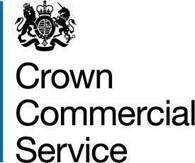 G-Cloud 13 Call-Off ContractThis Call-Off Contract for the G-Cloud 13 Framework Agreement (RM1557.13) includes:G-Cloud 13 Call-Off ContractPart A: Order FormBuyers must use this template order form as the basis for all Call-Off Contracts and must refrain from accepting a Supplier’s prepopulated version unless it has been carefully checked against template drafting.This Order Form is issued under the G-Cloud 13 Framework Agreement (RM1557.13).Buyers can use this Order Form to specify their G-Cloud service requirements when placing an Order.The Order Form cannot be used to alter existing terms or add any extra terms that materially change the Services offered by the Supplier and defined in the Application.There are terms in the Call-Off Contract that may be defined in the Order Form. These are identified in the contract with square brackets.Principal contact detailsFor the Buyer:Title: REDACTED TEXT under FOIA Section 40, Personal Information.Name: REDACTED TEXT under FOIA section 40, Personal Information.Email: REDACTED TEXT under FOIA Section 40, Personal Information.Phone: REDACTED TEXT under FOIA Section 40, Personal Information.For the Supplier:Title: Name: REDACTED TEXT under FOIA Section 40, Personal Information.Email: REDACTED TEXT under FOIA Section 40, Personal Information. Phone: 01488 648 478Call-Off Contract termBuyer contractual detailsThis Order is for the G-Cloud Services outlined below. It is acknowledged by the Parties that the volume of the G-Cloud Services used by the Buyer may vary during this Call-Off Contract.Supplier’s informationCall-Off Contract charges and paymentThe Call-Off Contract charges and payment details are in the table below. See Schedule 2 for a full breakdown.Additional Buyer termsFormation of contractBy signing and returning this Order Form (Part A), the Supplier agrees to enter into a Call- Off Contract with the Buyer.The Parties agree that they have read the Order Form (Part A) and the Call-Off Contract terms and by signing below agree to be bound by this Call-Off Contract.This Call-Off Contract will be formed when the Buyer acknowledges receipt of the signed copy of the Order Form from the Supplier.In cases of any ambiguity or conflict, the terms and conditions of the Call-Off Contract (Part B) and Order Form (Part A) will supersede those of the Supplier Terms and Conditions as per the order of precedence set out in clause 8.3 of the Framework Agreement.Background to the agreementThe Supplier is a provider of G-Cloud Services and agreed to provide the Services under the terms of Framework Agreement number RM1557.13.The Buyer provided an Order Form for Services to the Supplier.Customer BenefitsFor each Call-Off Contract please complete a customer benefits record, by following this link: G-Cloud 13 Customer Benefit RecordPart B: Terms and conditionsCall-Off Contract Start date and lengthThe Supplier must start providing the Services on the date specified in the Order Form.This Call-Off Contract will expire on the Expiry Date in the Order Form. It will be for up to 36 months from the Start date unless Ended earlier under clause 18 or extended by the Buyer under clause 1.3.The Buyer can extend this Call-Off Contract, with written notice to the Supplier, by the period in the Order Form, provided that this is within the maximum permitted under the Framework Agreement of 1 period of up to 12 months.The Parties must comply with the requirements under clauses 21.3 to 21.8 if the Buyer reserves the right in the Order Form to set the Term at more than 24 months.Incorporation of termsThe following Framework Agreement clauses (including clauses and defined terms referenced by them) as modified under clause 2.2 are incorporated as separate Call-Off Contract obligations and apply between the Supplier and the Buyer:2.3 (Warranties and representations)4.1 to 4.6 (Liability)4.10 to 4.11 (IR35)10 (Force majeure)5.3 (Continuing rights)5.4 to 5.6 (Change of control)5.7 (Fraud)5.8 (Notice of fraud)7 (Transparency and Audit)8.3 (Order of precedence)11 (Relationship)14 (Entire agreement)15 (Law and jurisdiction)16 (Legislative change)17 (Bribery and corruption)18 (Freedom of Information Act)19 (Promoting tax compliance)20 (Official Secrets Act)21 (Transfer and subcontracting)23 (Complaints handling and resolution)24 (Conflicts of interest and ethical walls)25 (Publicity and branding)26 (Equality and diversity)28 (Data protection)31 (Severability)32 and 33 (Managing disputes and Mediation)34 (Confidentiality)35 (Waiver and cumulative remedies)36 (Corporate Social Responsibility)paragraphs 1 to 10 of the Framework Agreement Schedule 3The Framework Agreement provisions in clause 2.1 will be modified as follows:a reference to the ‘Framework Agreement’ will be a reference to the ‘Call-Off Contract’a reference to ‘CCS’ or to ‘CCS and/or the Buyer’ will be a reference to ‘the Buyer’a reference to the ‘Parties’ and a ‘Party’ will be a reference to the Buyer and Supplier as Parties under this Call-Off ContractThe Parties acknowledge that they are required to complete the applicable Annexes contained in Schedule 7 (Processing Data) of the Framework Agreement for the purposes of this Call-Off Contract. The applicable Annexes being reproduced at Schedule 7 of this Call-Off Contract.The Framework Agreement incorporated clauses will be referred to as incorporated Framework clause ‘XX’, where ‘XX’ is the Framework Agreement clause number.When an Order Form is signed, the terms and conditions agreed in it will be incorporated into this Call-Off Contract.Supply of servicesThe Supplier agrees to supply the G-Cloud Services and any Additional Services under the terms of the Call-Off Contract and the Supplier’s Application.The Supplier undertakes that each G-Cloud Service will meet the Buyer’s acceptance criteria, as defined in the Order Form.Supplier staffThe Supplier Staff must:be appropriately experienced, qualified and trained to supply the Servicesapply all due skill, care and diligence in faithfully performing those dutiesobey all lawful instructions and reasonable directions of the Buyer and provide the Services to the reasonable satisfaction of the Buyerrespond to any enquiries about the Services as soon as reasonably possiblecomplete any necessary Supplier Staff vetting as specified by the BuyerThe Supplier must retain overall control of the Supplier Staff so that they are not considered to be employees, workers, agents or contractors of the Buyer.The Supplier may substitute any Supplier Staff as long as they have the equivalent experience and qualifications to the substituted staff member.The Buyer may conduct IR35 Assessments using the ESI tool to assess whether the Supplier’s engagement under the Call-Off Contract is Inside or Outside IR35.The Buyer may End this Call-Off Contract for Material Breach as per clause 18.5 hereunder if the Supplier is delivering the Services Inside IR35.The Buyer may need the Supplier to complete an Indicative Test using the ESI tool before the Start date or at any time during the provision of Services to provide a preliminary view of whether the Services are being delivered Inside or Outside IR35. If the Supplier has completed the Indicative Test, it must download and provide a copy of the PDF with the 14 digit ESI reference number from the summary outcome screen and promptly provide a copy to the Buyer.If the Indicative Test indicates the delivery of the Services could potentially be Inside IR35, the Supplier must provide the Buyer with all relevant information needed to enable the Buyer to conduct its own IR35 Assessment.If it is determined by the Buyer that the Supplier is Outside IR35, the Buyer will provide the ESI reference number and a copy of the PDF to the Supplier.Due diligenceBoth Parties agree that when entering into a Call-Off Contract they:have made their own enquiries and are satisfied by the accuracy of any information supplied by the other Partyare confident that they can fulfil their obligations according to the Call-Off Contract termshave raised all due diligence questions before signing the Call-Off Contracthave entered into the Call-Off Contract relying on their own due diligenceBusiness continuity and disaster recoveryThe Supplier will have a clear business continuity and disaster recovery plan in their Service Descriptions.The Supplier’s business continuity and disaster recovery services are part of the Services and will be performed by the Supplier when required.If requested by the Buyer prior to entering into this Call-Off Contract, the Supplier must ensure that its business continuity and disaster recovery plan is consistent with the Buyer’s own plans.Payment, VAT and Call-Off Contract chargesThe Buyer must pay the Charges following clauses 7.2 to 7.11 for the Supplier’s delivery of the Services.The Buyer will pay the Supplier within the number of days specified in the Order Form on receipt of a valid invoice.The Call-Off Contract Charges include all Charges for payment processing. All invoices submitted to the Buyer for the Services will be exclusive of any Management Charge.If specified in the Order Form, the Supplier will accept payment for G-Cloud Services by the Government Procurement Card (GPC). The Supplier will be liable to pay any merchant fee levied for using the GPC and must not recover this charge from the Buyer.The Supplier must ensure that each invoice contains a detailed breakdown of the G-Cloud Services supplied. The Buyer may request the Supplier provides further documentation to substantiate the invoice.If the Supplier enters into a Subcontract it must ensure that a provision is included in each Subcontract which specifies that payment must be made to the Subcontractor within 30 days of receipt of a valid invoice.All Charges payable by the Buyer to the Supplier will include VAT at the appropriate Rate.The Supplier must add VAT to the Charges at the appropriate rate with visibility of the amount as a separate line item.The Supplier will indemnify the Buyer on demand against any liability arising from the Supplier's failure to account for or to pay any VAT on payments made to the Supplier under this Call-Off Contract. The Supplier must pay all sums to the Buyer at least 5 Working Days before the date on which the tax or other liability is payable by the Buyer.The Supplier must not suspend the supply of the G-Cloud Services unless the Supplier is entitled to End this Call-Off Contract under clause 18.6 for Buyer’s failure to pay undisputed sums of money. Interest will be payable by the Buyer on the late payment of any undisputed sums of money properly invoices under the Late Payment of Commercial Debts (Interest) Act 1998.If there’s an invoice dispute, the Buyer must pay the undisputed portion of the amount and return the invoice within 10 Working Days of the invoice date. The Buyer will provide a covering statement with proposed amendments and the reason for any non-payment. The Supplier must notify the Buyer within 10 Working Days of receipt of the returned invoice if it accepts the amendments. If it does then the Supplier must provide a replacement valid invoice with the response.Due to the nature of G-Cloud Services it isn’t possible in a static Order Form to exactly define the consumption of services over the duration of the Call-Off Contract. The Supplier agrees that the Buyer’s volumes indicated in the Order Form are indicative only.Recovery of sums due and right of set-offIf a Supplier owes money to the Buyer, the Buyer may deduct that sum from the Call-Off Contract Charges.InsuranceThe Supplier will maintain the insurances required by the Buyer including those in this clause.The Supplier will ensure that:during this Call-Off Contract, Subcontractors hold third party public and products liability insurance of the same amounts that the Supplier would be legally liable to pay as damages, including the claimant's costs and expenses, for accidental death or bodily injury and loss of or damage to Property, to a minimum of £1,000,000the third-party public and products liability insurance contains an ‘indemnity to principals’ clause for the Buyer’s benefitall agents and professional consultants involved in the Services hold professional indemnity insurance to a minimum indemnity of £1,000,000 for each individual claim during the Call-Off Contract, and for 6 years after the End or Expiry Dateall agents and professional consultants involved in the Services hold employers liability insurance (except where exempt under Law) to a minimum indemnity of£5,000,000 for each individual claim during the Call-Off Contract, and for 6 years after the End or Expiry DateIf requested by the Buyer, the Supplier will obtain additional insurance policies, or extend existing policies bought under the Framework Agreement.If requested by the Buyer, the Supplier will provide the following to show compliance with this clause:a broker's verification of insurancereceipts for the insurance premiumevidence of payment of the latest premiums dueInsurance will not relieve the Supplier of any liabilities under the Framework Agreement or this Call-Off Contract and the Supplier will:take all risk control measures using Good Industry Practice, including the investigation and reports of claims to insurerspromptly notify the insurers in writing of any relevant material fact under any Insuranceshold all insurance policies and require any broker arranging the insurance to hold any insurance slips and other evidence of insuranceThe Supplier will not do or omit to do anything, which would destroy or impair the legal validity of the insurance.The Supplier will notify CCS and the Buyer as soon as possible if any insurance policies have been, or are due to be, cancelled, suspended, Ended or not renewed.The Supplier will be liable for the payment of any:premiums, which it will pay promptlyexcess or deductibles and will not be entitled to recover this from the BuyerConfidentialityThe Supplier must during and after the Term keep the Buyer fully indemnified against all Losses, damages, costs or expenses and other liabilities (including legal fees) arising from any breach of the Supplier's obligations under incorporated Framework Agreement clause34. The indemnity doesn’t apply to the extent that the Supplier breach is due to a Buyer’s instruction.Intellectual Property RightsSave for the licences expressly granted pursuant to Clauses 11.3 and 11.4, neither Party shall acquire any right, title or interest in or to the Intellectual Property Rights (“IPR”s) (whether pre-existing or created during the Call-Off Contract Term) of the other Party or itslicensors unless stated otherwise in the Order Form.Neither Party shall have any right to use any of the other Party's names, logos or trade marks on any of its products or services without the other Party's prior written consent.The Buyer grants to the Supplier a royalty-free, non-exclusive, non-transferable licence during the Call-Off Contract Term to use the Buyer’s or its relevant licensor’s Buyer Data and related IPR solely to the extent necessary for providing the Services in accordance with this Contract, including the right to grant sub-licences to Subcontractors provided that:any relevant Subcontractor has entered into a confidentiality undertaking with the Supplier on substantially the same terms as set out in Framework Agreement clause 34 (Confidentiality); andthe Supplier shall not and shall procure that any relevant Sub-Contractor shall not, without the Buyer’s written consent, use the licensed materials for any other purpose or for the benefit of any person other than the Buyer.The Supplier grants to the Buyer the licence taken from its Supplier Terms which licence shall, as a minimum, grant the Buyer a non-exclusive, non-transferable licence during the Call-Off Contract Term to use the Supplier’s or its relevant licensor’s IPR solely to the extent necessary to access and use the Services in accordance with this Call-Off Contract.Subject to the limitation in Clause 24.3, the Buyer shall:defend the Supplier, its Affiliates and licensors from and against any third-party claim:alleging that any use of the Services by or on behalf of the Buyer and/or Buyer Users is in breach of applicable Law;alleging that the Buyer Data violates, infringes or misappropriates any rights of a third party;arising from the Supplier’s use of the Buyer Data in accordance with this Call-Off Contract; andin addition to defending in accordance with Clause 11.5.1, the Buyer will pay the amount of Losses awarded in final judgment against the Supplier or the amount of any settlement agreed by the Buyer, provided that the Buyer’s obligations under this Clause 11.5 shall not apply where and to the extent such Losses or third-party claim is caused by the Supplier’s breach of this Contract.The Supplier will, on written demand, fully indemnify the Buyer for all Losses which it may incur at any time from any claim of infringement or alleged infringement of a third party’s IPRs because of the:rights granted to the Buyer under this Call-Off ContractSupplier’s performance of the Servicesuse by the Buyer of the ServicesIf an IPR Claim is made, or is likely to be made, the Supplier will immediately notify the Buyer in writing and must at its own expense after written approval from the Buyer, either:modify the relevant part of the Services without reducing its functionality or performancesubstitute Services of equivalent functionality and performance, to avoid the infringement or the alleged infringement, as long as there is no additional cost or burden to the Buyerbuy a licence to use and supply the Services which are the subject of the alleged infringement, on terms acceptable to the BuyerClause 11.6 will not apply if the IPR Claim is from:the use of data supplied by the Buyer which the Supplier isn’t required to verify under this Call-Off Contractother material provided by the Buyer necessary for the ServicesIf the Supplier does not comply with this clause 11, the Buyer may End this Call-Off Contract for Material Breach. The Supplier will, on demand, refund the Buyer all the money paid for the affected Services.Protection of informationThe Supplier must:comply with the Buyer’s written instructions and this Call-Off Contract when Processing Buyer Personal Dataonly Process the Buyer Personal Data as necessary for the provision of the G-Cloud Services or as required by Law or any Regulatory Bodytake reasonable steps to ensure that any Supplier Staff who have access to Buyer Personal Data act in compliance with Supplier's security processesThe Supplier must fully assist with any complaint or request for Buyer Personal Data including by:providing the Buyer with full details of the complaint or requestcomplying with a data access request within the timescales in the Data Protection Legislation and following the Buyer’s instructionsproviding the Buyer with any Buyer Personal Data it holds about a Data Subject (within the timescales required by the Buyer)providing the Buyer with any information requested by the Data SubjectThe Supplier must get prior written consent from the Buyer to transfer Buyer Personal Data to any other person (including any Subcontractors) for the provision of the G-Cloud Services.Buyer dataThe Supplier must not remove any proprietary notices in the Buyer Data.The Supplier will not store or use Buyer Data except if necessary to fulfil its obligations.If Buyer Data is processed by the Supplier, the Supplier will supply the data to the Buyer as requested.The Supplier must ensure that any Supplier system that holds any Buyer Data is a secure system that complies with the Supplier’s and Buyer’s security policies and all Buyer requirements in the Order Form.The Supplier will preserve the integrity of Buyer Data processed by the Supplier and prevent its corruption and loss.The Supplier will ensure that any Supplier system which holds any protectively marked Buyer Data or other government data will comply with:the principles in the Security Policy Framework:https://www.gov.uk/government/publications/security-policy-framework and the Government Security - Classification policy: https:/www.gov.uk/government/publications/government-security-classificationsguidance issued by the Centre for Protection of National Infrastructure on Risk Management: https://www.npsa.gov.uk/content/adopt-risk-management- approach and Protection of Sensitive Information and Assets: https://www.npsa.gov.uk/sensitive-information-assetsthe National Cyber Security Centre’s (NCSC) information risk management guidance: https://www.ncsc.gov.uk/collection/risk-management-collectiongovernment best practice in the design and implementation of system components, including network principles, security design principles for digital services and the secure email blueprint: https://www.gov.uk/government/publications/technologycode-of-practice/technology-code-of-practicethe security requirements of cloud services using the NCSC Cloud Security Principles and accompanying guidance: https://www.ncsc.gov.uk/guidance/implementing-cloud-security-principlesBuyer requirements in respect of AI ethical standards.The Buyer will specify any security requirements for this project in the Order Form.If the Supplier suspects that the Buyer Data has or may become corrupted, lost, breached or significantly degraded in any way for any reason, then the Supplier will notify the Buyer immediately and will (at its own cost if corruption, loss, breach or degradation of the Buyer Data was caused by the action or omission of the Supplier) comply with any remedial action reasonably proposed by the Buyer.The Supplier agrees to use the appropriate organisational, operational and technological processes to keep the Buyer Data safe from unauthorised use or access, loss, destruction, theft or disclosure.The provisions of this clause 13 will apply during the term of this Call-Off Contract and for as long as the Supplier holds the Buyer’s Data.Standards and qualityThe Supplier will comply with any standards in this Call-Off Contract, the Order Form and the Framework Agreement.The Supplier will deliver the Services in a way that enables the Buyer to comply with its obligations under the Technology Code of Practice, which is at: https://www.gov.uk/government/publications/technologycode-of-practice/technology -code- of-practiceIf requested by the Buyer, the Supplier must, at its own cost, ensure that the G-Cloud Services comply with the requirements in the PSN Code of Practice.If any PSN Services are Subcontracted by the Supplier, the Supplier must ensure that the services have the relevant PSN compliance certification.The Supplier must immediately disconnect its G-Cloud Services from the PSN if the PSN Authority considers there is a risk to the PSN’s security and the Supplier agrees that the Buyer and the PSN Authority will not be liable for any actions, damages, costs, and anyother Supplier liabilities which may arise.Open sourceAll software created for the Buyer must be suitable for publication as open source, unless otherwise agreed by the Buyer.If software needs to be converted before publication as open source, the Supplier must also provide the converted format unless otherwise agreed by the Buyer.SecurityIf requested to do so by the Buyer, before entering into this Call-Off Contract the Supplier will, within 15 Working Days of the date of this Call-Off Contract, develop (and obtain the Buyer’s written approval of) a Security Management Plan and an Information SecurityManagement System. After Buyer approval the Security Management Plan and Information Security Management System will apply during the Term of this Call-Off Contract. Both plans will comply with the Buyer’s security policy and protect all aspects and processes associated with the delivery of the Services.The Supplier will use all reasonable endeavours, software and the most up-to-date antivirus definitions available from an industry-accepted antivirus software seller to minimise the impact of Malicious Software.If Malicious Software causes loss of operational efficiency or loss or corruption of Service Data, the Supplier will help the Buyer to mitigate any losses and restore the Services to operating efficiency as soon as possible.Responsibility for costs will be at the:Supplier’s expense if the Malicious Software originates from the Supplier software or the Service Data while the Service Data was under the control of the Supplier, unless the Supplier can demonstrate that it was already present, not quarantined or identified by the Buyer when providedBuyer’s expense if the Malicious Software originates from the Buyer software or the Service Data, while the Service Data was under the Buyer’s controlThe Supplier will immediately notify the Buyer of any breach of security of Buyer’s Confidential Information. Where the breach occurred because of a Supplier Default, the Supplier will recover the Buyer’s Confidential Information however it may be recorded.Any system development by the Supplier should also comply with the government’s ‘10 Steps to Cyber Security’ guidance:https://www.ncsc.gov.uk/guidance/10-steps-cyber-securityIf a Buyer has requested in the Order Form that the Supplier has a Cyber Essentials certificate, the Supplier must provide the Buyer with a valid Cyber Essentials certificate (or equivalent) required for the Services before the Start date.GuaranteeIf this Call-Off Contract is conditional on receipt of a Guarantee that is acceptable to the Buyer, the Supplier must give the Buyer on or before the Start date:an executed Guarantee in the form at Schedule 5a certified copy of the passed resolution or board minutes of the guarantor approving the execution of the GuaranteeEnding the Call-Off ContractThe Buyer can End this Call-Off Contract at any time by giving 30 days’ written notice to the Supplier, unless a shorter period is specified in the Order Form. The Supplier’s obligation to provide the Services will end on the date in the notice.The Parties agree that the:Buyer’s right to End the Call-Off Contract under clause 18.1 is reasonable considering the type of cloud Service being providedCall-Off Contract Charges paid during the notice period are reasonable compensation and cover all the Supplier’s avoidable costs or LossesSubject to clause 24 (Liability), if the Buyer Ends this Call-Off Contract under clause 18.1, it will indemnify the Supplier against any commitments, liabilities or expenditure which result in any unavoidable Loss by the Supplier, provided that the Supplier takes all reasonable steps to mitigate the Loss. If the Supplier has insurance, the Supplier will reduce its unavoidable costs by any insurance sums available. The Supplier will submit a fully itemised and costed list of the unavoidable Loss with supporting evidence.The Buyer will have the right to End this Call-Off Contract at any time with immediate effect by written notice to the Supplier if either the Supplier commits:a Supplier Default and if the Supplier Default cannot, in the reasonable opinion of the Buyer, be remediedany fraudA Party can End this Call-Off Contract at any time with immediate effect by written notice if:the other Party commits a Material Breach of any term of this Call-Off Contract (other than failure to pay any amounts due) and, if that breach is remediable, fails to remedy it within 15 Working Days of being notified in writing to do soan Insolvency Event of the other Party happensthe other Party ceases or threatens to cease to carry on the whole or any material part of its businessIf the Buyer fails to pay the Supplier undisputed sums of money when due, the Supplier must notify the Buyer and allow the Buyer 5 Working Days to pay. If the Buyer doesn’t pay within 5 Working Days, the Supplier may End this Call-Off Contract by giving the length of notice in the Order Form.A Party who isn’t relying on a Force Majeure event will have the right to End this Call-Off Contract if clause 23.1 applies.Consequences of suspension, ending and expiryIf a Buyer has the right to End a Call-Off Contract, it may elect to suspend this Call-Off Contract or any part of it.Even if a notice has been served to End this Call-Off Contract or any part of it, the Supplier must continue to provide the ordered G-Cloud Services until the dates set out in the notice.The rights and obligations of the Parties will cease on the Expiry Date or End Date whichever applies) of this Call-Off Contract, except those continuing provisions described in clause 19.4.Ending or expiry of this Call-Off Contract will not affect:any rights, remedies or obligations accrued before its Ending or expirationthe right of either Party to recover any amount outstanding at the time of Ending or expirythe continuing rights, remedies or obligations of the Buyer or the Supplier under clauses7 (Payment, VAT and Call-Off Contract charges)8 (Recovery of sums due and right of set-off)9 (Insurance)10 (Confidentiality)11 (Intellectual property rights)12 (Protection of information)13 (Buyer data)19 (Consequences of suspension, ending and expiry)24 (Liability); and incorporated Framework Agreement clauses: 4.1 to 4.6, (Liability), 24 (Conflicts of interest and ethical walls), 35 (Waiver and cumulative remedies)any other provision of the Framework Agreement or this Call-Off Contract which expressly or by implication is in force even if it Ends or expires.At the end of the Call-Off Contract Term, the Supplier must promptly:return all Buyer Data including all copies of Buyer software, code and any other software licensed by the Buyer to the Supplier under itreturn any materials created by the Supplier under this Call-Off Contract if the IPRs are owned by the Buyerstop using the Buyer Data and, at the direction of the Buyer, provide the Buyer with a complete and uncorrupted version in electronic form in the formats and on media agreed with the Buyerdestroy all copies of the Buyer Data when they receive the Buyer’s written instructions to do so or 12 calendar months after the End or Expiry Date, and provide written confirmation to the Buyer that the data has been securely destroyed, except if the retention of Buyer Data is required by Lawwork with the Buyer on any ongoing workreturn any sums prepaid for Services which have not been delivered to the Buyer, within 10 Working Days of the End or Expiry DateEach Party will return all of the other Party’s Confidential Information and confirm this has been done, unless there is a legal requirement to keep it or this Call-Off Contract states otherwise.All licences, leases and authorisations granted by the Buyer to the Supplier will cease at the end of the Call-Off Contract Term without the need for the Buyer to serve notice except if this Call-Off Contract states otherwise.NoticesAny notices sent must be in writing. For the purpose of this clause, an email is accepted as being 'in writing'.Manner of delivery: emailDeemed time of delivery: 9am on the first Working Day after sendingProof of service: Sent in an emailed letter in PDF format to the correct email address without any error messageThis clause does not apply to any legal action or other method of dispute resolution which should be sent to the addresses in the Order Form (other than a dispute notice under this Call-Off Contract).Exit planThe Supplier must provide an exit plan in its Application which ensures continuity of service and the Supplier will follow it.When requested, the Supplier will help the Buyer to migrate the Services to a replacement supplier in line with the exit plan. This will be at the Supplier’s own expense if the Call-Off Contract Ended before the Expiry Date due to Supplier cause.If the Buyer has reserved the right in the Order Form to extend the Call-Off Contract Term beyond 36 months the Supplier must provide the Buyer with an additional exit plan for approval by the Buyer at least 8 weeks before the 30 month anniversary of the Start date.The Supplier must ensure that the additional exit plan clearly sets out the Supplier’s methodology for achieving an orderly transition of the Services from the Supplier to the Buyer or its replacement Supplier at the expiry of the proposed extension period or if the contract Ends during that period.Before submitting the additional exit plan to the Buyer for approval, the Supplier will work with the Buyer to ensure that the additional exit plan is aligned with the Buyer’s own exit plan and strategy.The Supplier acknowledges that the Buyer’s right to take the Term beyond 36 months is subject to the Buyer’s own governance process. Where the Buyer is a central government department, this includes the need to obtain approval from GDS under the Spend Controls process. The approval to extend will only be given if the Buyer can clearly demonstrate that the Supplier’s additional exit plan ensures that:the Buyer will be able to transfer the Services to a replacement supplier before the expiry or Ending of the period on terms that are commercially reasonable and acceptable to the Buyerthere will be no adverse impact on service continuitythere is no vendor lock-in to the Supplier’s Service at exitit enables the Buyer to meet its obligations under the Technology Code of PracticeIf approval is obtained by the Buyer to extend the Term, then the Supplier will comply with its obligations in the additional exit plan.The additional exit plan must set out full details of timescales, activities and roles and responsibilities of the Parties for:the transfer to the Buyer of any technical information, instructions, manuals and code reasonably required by the Buyer to enable a smooth migration from the Supplierthe strategy for exportation and migration of Buyer Data from the Supplier system to the Buyer or a replacement supplier, including conversion to open standards or other standards required by the Buyerthe transfer of Project Specific IPR items and other Buyer customisations, configurations and databases to the Buyer or a replacement supplierthe testing and assurance strategy for exported Buyer Dataif relevant, TUPE-related activity to comply with the TUPE regulationsany other activities and information which is reasonably required to ensure continuity of Service during the exit period and an orderly transitionHandover to replacement supplierAt least 10 Working Days before the Expiry Date or End Date, the Supplier must provide any:data (including Buyer Data), Buyer Personal Data and Buyer Confidential Information in the Supplier’s possession, power or controlother information reasonably requested by the BuyerOn reasonable notice at any point during the Term, the Supplier will provide any information and data about the G-Cloud Services reasonably requested by the Buyer (including information on volumes, usage, technical aspects, service performance and staffing). This will help the Buyer understand how the Services have been provided and to run a fair competition for a new supplier.This information must be accurate and complete in all material respects and the level of detail must be sufficient to reasonably enable a third party to prepare an informed offer for replacement services and not be unfairly disadvantaged compared to the Supplier in the buying process.Force majeureIf a Force Majeure event prevents a Party from performing its obligations under this Call-Off Contract for more than 30 consecutive days, the other Party may End this Call-Off Contract with immediate effect by written notice.LiabilitySubject to incorporated Framework Agreement clauses 4.1 to 4.6, each Party's Yearly total liability for Defaults under or in connection with this Call-Off Contract shall not exceed thegreater of five hundred thousand pounds (£500,000) or one hundred and twenty-five per cent (125%) of the Charges paid and/or committed to be paid in that Year (or such greater sum (if any) as may be specified in the Order Form).Notwithstanding Clause 24.1 but subject to Framework Agreement clauses 4.1 to 4.6, the Supplier's liability:pursuant to the indemnities in Clauses 7, 10, 11 and 29 shall be unlimited; andin respect of Losses arising from breach of the Data Protection Legislation shall be as set out in Framework Agreement clause 28.Notwithstanding Clause 24.1 but subject to Framework Agreement clauses 4.1 to 4.6, the Buyer’s liability pursuant to Clause 11.5.2 shall in no event exceed in aggregate five million pounds (£5,000,000).When calculating the Supplier’s liability under Clause 24.1 any items specified in Clause24.2 will not be taken into consideration.PremisesIf either Party uses the other Party’s premises, that Party is liable for all loss or damage it causes to the premises. It is responsible for repairing any damage to the premises or any objects on the premises, other than fair wear and tear.The Supplier will use the Buyer’s premises solely for the performance of its obligations under this Call-Off Contract.The Supplier will vacate the Buyer’s premises when the Call-Off Contract Ends or expires.This clause does not create a tenancy or exclusive right of occupation.While on the Buyer’s premises, the Supplier will:comply with any security requirements at the premises and not do anything to weaken the security of the premisescomply with Buyer requirements for the conduct of personnelcomply with any health and safety measures implemented by the Buyerimmediately notify the Buyer of any incident on the premises that causes any damage to Property which could cause personal injuryThe Supplier will ensure that its health and safety policy statement (as required by the Health and Safety at Work etc Act 1974) is made available to the Buyer on request.EquipmentThe Supplier is responsible for providing any Equipment which the Supplier requires to provide the Services.Any Equipment brought onto the premises will be at the Supplier's own risk and the Buyer will have no liability for any loss of, or damage to, any Equipment.When the Call-Off Contract Ends or expires, the Supplier will remove the Equipment and any other materials leaving the premises in a safe and clean condition.The Contracts (Rights of Third Parties) Act 1999Except as specified in clause 29.8, a person who isn’t Party to this Call-Off Contract has no right under the Contracts (Rights of Third Parties) Act 1999 to enforce any of its terms. This does not affect any right or remedy of any person which exists or is available otherwise.Environmental requirementsThe Buyer will provide a copy of its environmental policy to the Supplier on request, which the Supplier will comply with.The Supplier must provide reasonable support to enable Buyers to work in an environmentally friendly way, for example by helping them recycle or lower their carbon footprint.The Employment Regulations (TUPE)The Supplier agrees that if the Employment Regulations apply to this Call-Off Contract on the Start date then it must comply with its obligations under the Employment Regulations and (if applicable) New Fair Deal (including entering into an Admission Agreement) and will indemnify the Buyer or any Former Supplier for any loss arising from any failure to comply.Twelve months before this Call-Off Contract expires, or after the Buyer has given notice to End it, and within 28 days of the Buyer’s request, the Supplier will fully and accurately disclose to the Buyer all staff information including, but not limited to, the total number ofstaff assigned for the purposes of TUPE to the Services. For each person identified the Supplier must provide details of:the activities they performagestart dateplace of worknotice periodredundancy payment entitlementsalary, benefits and pension entitlementsemployment statusidentity of employerworking arrangements2.11	outstanding liabilitiessickness absencecopies of all relevant employment contracts and related documentsall information required under regulation 11 of TUPE or as reasonably requested by the BuyerThe Supplier warrants the accuracy of the information provided under this TUPE clause and will notify the Buyer of any changes to the amended information as soon as reasonably possible. The Supplier will permit the Buyer to use and disclose the information to any prospective Replacement Supplier.In the 12 months before the expiry of this Call-Off Contract, the Supplier will not change the identity and number of staff assigned to the Services (unless reasonably requested by the Buyer) or their terms and conditions, other than in the ordinary course of business.The Supplier will co-operate with the re-tendering of this Call-Off Contract by allowing the Replacement Supplier to communicate with and meet the affected employees or their representatives.The Supplier will indemnify the Buyer or any Replacement Supplier for all Loss arising from both:its failure to comply with the provisions of this clauseany claim by any employee or person claiming to be an employee (or their employee representative) of the Supplier which arises or is alleged to arise from any act or omission by the Supplier on or before the date of the Relevant TransferThe provisions of this clause apply during the Term of this Call-Off Contract and indefinitely after it Ends or expires.For these TUPE clauses, the relevant third party will be able to enforce its rights under this clause but their consent will not be required to vary these clauses as the Buyer and Supplier may agree.Additional G-Cloud servicesThe Buyer may require the Supplier to provide Additional Services. The Buyer doesn’t have to buy any Additional Services from the Supplier and can buy services that are the same as or similar to the Additional Services from any third party.If reasonably requested to do so by the Buyer in the Order Form, the Supplier must provide and monitor performance of the Additional Services using an Implementation Plan.CollaborationIf the Buyer has specified in the Order Form that it requires the Supplier to enter into a Collaboration Agreement, the Supplier must give the Buyer an executed Collaboration Agreement before the Start date.In addition to any obligations under the Collaboration Agreement, the Supplier must:work proactively and in good faith with each of the Buyer’s contractorsco-operate and share information with the Buyer’s contractors to enable the efficient operation of the Buyer’s ICT services and G-Cloud ServicesVariation processThe Buyer can request in writing a change to this Call-Off Contract if it isn’t a material change to the Framework Agreement/or this Call-Off Contract. Once implemented, it is called a Variation.The Supplier must notify the Buyer immediately in writing of any proposed changes to their G-Cloud Services or their delivery by submitting a Variation request. This includes any changes in the Supplier’s supply chain.If Either Party can’t agree to or provide the Variation, the Buyer may agree to continue performing its obligations under this Call-Off Contract without the Variation, or End this Call- Off Contract by giving 30 days notice to the Supplier.Data Protection Legislation (GDPR)Pursuant to clause 2.1 and for the avoidance of doubt, clause 28 of the Framework Agreement is incorporated into this Call-Off Contract. For reference, the appropriate UK GDPR templates which are required to be completed in accordance with clause 28 are reproduced in this Call-Off Contract document at Schedule 7.Schedule 1: Services[To be added in agreement between the Buyer and Supplier, and will be G-Cloud Services the Supplier is capable of providing through the Platform.]The buyer requires the provision of platform access and user licenses for use by the Category Strategy Working Group and the MOU Briefcase Procurement options appraisalSchedule 2: Call-Off Contract chargesFor each individual Service, the applicable Call-Off Contract Charges (in accordance with the Supplier’s Platform pricing document) can’t be amended during the term of the Call-Off Contract. The detailed Charges breakdown for the provision of Services during the Term will include:See (Call-Off Contract charges)Schedule 3: Collaboration agreementThis agreement is made on [enter date] between:[Buyer name] of [Buyer address] (the Buyer)[Company name] a company incorporated in [company address] under [registration number], whose registered office is at [registered address][Company name] a company incorporated in [company address] under [registration number], whose registered office is at [registered address][Company name] a company incorporated in [company address] under [registration number], whose registered office is at [registered address][Company name] a company incorporated in [company address] under [registration number], whose registered office is at [registered address][Company name] a company incorporated in [company address] under [registration number], whose registered office is at [registered address] together (the Collaboration Suppliers and each of them a Collaboration Supplier).Whereas the:Buyer and the Collaboration Suppliers have entered into the Call-Off Contracts (defined below) for the provision of various IT and telecommunications (ICT) servicesCollaboration Suppliers now wish to provide for the ongoing cooperation of the Collaboration Suppliers in the provision of services under their respective Call-Off Contract to the BuyerIn consideration of the mutual covenants contained in the Call-Off Contracts and this Agreement and intending to be legally bound, the parties agree as follows:Definitions and interpretationAs used in this Agreement, the capitalised expressions will have the following meanings unless the context requires otherwise:“Agreement” means this collaboration agreement, containing the Clauses and Schedules“Call-Off Contract” means each contract that is let by the Buyer to one of the Collaboration Suppliers“Contractor’s Confidential Information” has the meaning set out in the Call-Off Contracts“Confidential Information” means the Buyer Confidential Information or any Collaboration Supplier's Confidential Information“Collaboration Activities” means the activities set out in this Agreement“Buyer Confidential Information” has the meaning set out in the Call-Off Contract	“Default” means any breach of the obligations of any Collaboration Supplier or any Default, act, omission, negligence or statement of any Collaboration Supplier, its employees, servants, agents or subcontractors in connection with or in relation to the subject matter of this Agreement and in respect of which such Collaboration Supplier is liable (by way of indemnity or otherwise) to the other parties 1.1.8 “Detailed Collaboration Plan” has the meaning given in clause 3.2“Dispute Resolution Process” means the process described in clause 9“Effective Date” means [insert date]“Force Majeure Event” has the meaning given in clause 11.1.1“Mediator” has the meaning given to it in clause 9.3.1“Outline Collaboration Plan” has the meaning given to it in clause 3.1“Term” has the meaning given to it in clause 2.1"Working Day" means any day other than a Saturday, Sunday or public holiday in England and WalesGeneralAs used in this Agreement the:masculine includes the feminine and the neutersingular includes the plural and the other way roundA reference to any statute, enactment, order, regulation or other similar instrument will be viewed as a reference to the statute, enactment, order, regulation or instrument as amended by any subsequent statute, enactment, order, regulation or instrument or as contained in any subsequent reenactment.Headings are included in this Agreement for ease of reference only and will not affect the interpretation or construction of this Agreement.References to Clauses and Schedules are, unless otherwise provided, references to clauses of and schedules to this Agreement.Except as otherwise expressly provided in this Agreement, all remedies available to any party under this Agreement are cumulative and may be exercised concurrently or separately and the exercise of any one remedy will not exclude the exercise of any other remedy.The party receiving the benefit of an indemnity under this Agreement will use its reasonable endeavours to mitigate its loss covered by the indemnity.Term of the agreementThis Agreement will come into force on the Effective Date and, unless earlier terminated in accordance with clause 10, will expire 6 months after the expiry or termination (however arising) of the exit period of the last Call-Off Contract (the “Term”).A Collaboration Supplier’s duty to perform the Collaboration Activities will continue until the end of the exit period of its last relevant Call-Off Contract.Provision of the collaboration planThe Collaboration Suppliers will, within 2 weeks (or any longer period as notified by the Buyer in writing) of the Effective Date, provide to the Buyer detailed proposals for the Collaboration Activities they require from each other (the “Outline Collaboration Plan”).Within 10 Working Days (or any other period as agreed in writing by the Buyer and the Collaboration Suppliers) of [receipt of the proposals] or [the Effective Date], the Buyer will prepare a plan for the Collaboration Activities (the “Detailed Collaboration Plan”). The Detailed Collaboration Plan will include full details of the activities and interfaces that involve all of the Collaboration Suppliers to ensure the receipt of the services under each Collaboration Supplier’s respective [contract] [Call-Off Contract], by the Buyer. The DetailedCollaboration Plan will be based on the Outline Collaboration Plan and will be submitted to the Collaboration Suppliers for approval.The Collaboration Suppliers will provide the help the Buyer needs to prepare the Detailed Collaboration Plan.The Collaboration Suppliers will, within 10 Working Days of receipt of the Detailed Collaboration Plan, either:approve the Detailed Collaboration Planreject the Detailed Collaboration Plan, giving reasons for the rejectionThe Collaboration Suppliers may reject the Detailed Collaboration Plan under clause 3.4.2 only if it is not consistent with their Outline Collaboration Plan in that it imposes additional, more onerous, obligations on them.If the parties fail to agree the Detailed Collaboration Plan under clause 3.4, the dispute will be resolved using the Dispute Resolution Process.Collaboration activitiesThe Collaboration Suppliers will perform the Collaboration Activities and all other obligations of this Agreement in accordance with the Detailed Collaboration Plan.The Collaboration Suppliers will provide all additional cooperation and assistance as is reasonably required by the Buyer to ensure the continuous delivery of the services under the Call-Off Contract.The Collaboration Suppliers will ensure that their respective subcontractors provide all cooperation and assistance as set out in the Detailed Collaboration Plan.InvoicingIf any sums are due under this Agreement, the Collaboration Supplier responsible for paying the sum will pay within 30 Working Days of receipt of a valid invoice.Interest will be payable on any late payments under this Agreement under the Late Payment of Commercial Debts (Interest) Act 1998, as amended.ConfidentialityWithout prejudice to the application of the Official Secrets Acts 1911 to 1989 to any Confidential Information, the Collaboration Suppliers acknowledge that any Confidential Information obtained from or relating to the Crown, its servants or agents is the property of the Crown.Each Collaboration Supplier warrants that:any person employed or engaged by it (in connection with this Agreement in the course of such employment or engagement) will only use Confidential Information for the purposes of this Agreementany person employed or engaged by it (in connection with this Agreement) will not disclose any Confidential Information to any third party without the prior written consent of the other partyit will take all necessary precautions to ensure that all Confidential Information is treated as confidential and not disclosed (except as agreed) or used other than for the purposes of this Agreement by its employees, servants, agents or subcontractorsneither it nor any person engaged by it, whether as a servant or a consultant or otherwise, will use the Confidential Information for the solicitation of business from the other or from the other party's servants or consultants or otherwiseThe provisions of clauses 6.1 and 6.2 will not apply to any information which is:or becomes public knowledge other than by breach of this clause 6in the possession of the receiving party without restriction in relation to disclosure before the date of receipt from the disclosing partyreceived from a third party who lawfully acquired it and who is under no obligation restricting its disclosureindependently developed without access to the Confidential Informationrequired to be disclosed by law or by any judicial, arbitral, regulatory or other authority of competent jurisdictionThe Buyer’s right, obligations and liabilities in relation to using and disclosing any Collaboration Supplier’s Confidential Information provided under this Agreement and the Collaboration Supplier’s right, obligations and liabilities in relation to using and disclosing any of the Buyer’s Confidential Information provided under this Agreement, will be as set out in the [relevant contract] [Call-Off Contract].WarrantiesEach Collaboration Supplier warrant and represent that:it has full capacity and authority and all necessary consents (including but not limited to, if its processes require, the consent of its parent company) to enter into and to perform this Agreement and that this Agreement is executed by an authorised representative of the Collaboration Supplierits obligations will be performed by appropriately experienced, qualified and trained personnel with all due skill, care and diligence including but not limited to good industry practice and (without limiting the generality of this clause 7) in accordance with its own established internal processesExcept as expressly stated in this Agreement, all warranties and conditions, whether express or implied by statute, common law or otherwise (including but not limited to fitness for purpose) are excluded to the extent permitted by law.Limitation of liabilityNone of the parties exclude or limit their liability for death or personal injury resulting from negligence, or for any breach of any obligations implied by Section 2 of the Supply of Goods and Services Act 1982.Nothing in this Agreement will exclude or limit the liability of any party for fraud or fraudulent misrepresentation.Subject always to clauses 8.1 and 8.2, the liability of the Buyer to any Collaboration Suppliers for all claims (by way of indemnity or otherwise) arising whether in contract, tort (including negligence), misrepresentation (other than if made fraudulently), breach ofstatutory duty or otherwise under this Agreement (excluding Clause 6.4, which will be subject to the limitations of liability set out in the relevant Contract) will be limited to [(£,000)].Subject always to clauses 8.1 and 8.2, the liability of each Collaboration Supplier for all claims (by way of indemnity or otherwise) arising whether in contract, tort (including negligence), misrepresentation (other than if made fraudulently), breach of statutory duty or otherwise under this Agreement will be limited to [Buyer to specify].Subject always to clauses 8.1, 8.2 and 8.6 and except in respect of liability under clause 6 (excluding clause 6.4, which will be subject to the limitations of liability set out in the [relevant contract] [Call-Off Contract]), in no event will any party be liable to any other for:indirect loss or damagespecial loss or damageconsequential loss or damageloss of profits (whether direct or indirect)loss of turnover (whether direct or indirect)loss of business opportunities (whether direct or indirect)damage to goodwill (whether direct or indirect)Subject always to clauses 8.1 and 8.2, the provisions of clause 8.5 will not be taken as limiting the right of the Buyer to among other things, recover as a direct loss any:additional operational or administrative costs and expenses arising from a Collaboration Supplier’s Defaultwasted expenditure or charges rendered unnecessary or incurred by the Buyer arising from a Collaboration Supplier's DefaultDispute resolution processAll disputes between any of the parties arising out of or relating to this Agreement will be referred, by any party involved in the dispute, to the representatives of the parties specified in the Detailed Collaboration Plan.If the dispute cannot be resolved by the parties' representatives nominated under clause9.1 within a maximum of 5 Working Days (or any other time agreed in writing by the parties) after it has been referred to them under clause 9.1, then except if a party seeks urgent injunctive relief, the parties will refer it to mediation under the process set out in clause 9.3 unless the Buyer considers (acting reasonably and considering any objections to mediation raised by the other parties) that the dispute is not suitable for resolution by mediation.The process for mediation and consequential provisions for mediation are:a neutral adviser or mediator will be chosen by agreement between the parties or, if they are unable to agree upon a Mediator within 10 Working Days after a request by one party to the other parties to appoint a Mediator or if the Mediator agreed upon is unable or unwilling to act, any party will within 10 Working Days from the date of the proposal to appoint a Mediator or within 10 Working Days of notice to the partiesthat he is unable or unwilling to act, apply to the President of the Law Society to appoint a Mediatorthe parties will within 10 Working Days of the appointment of the Mediator meet to agree a programme for the exchange of all relevant information and the structure of the negotiationsunless otherwise agreed by the parties in writing, all negotiations connected with the dispute and any settlement agreement relating to it will be conducted in confidence and without prejudice to the rights of the parties in any future proceedingsif the parties reach agreement on the resolution of the dispute, the agreement will be put in writing and will be binding on the parties once it is signed by their authorised representativesfailing agreement, any of the parties may invite the Mediator to provide a nonbinding but informative opinion in writing. The opinion will be provided on a without prejudice basis and will not be used in evidence in any proceedings relating to this Agreement without the prior written consent of all the partiesif the parties fail to reach agreement in the structured negotiations within 20 Working Days of the Mediator being appointed, or any longer period the parties agree on, then any dispute or difference between them may be referred to the courtsThe parties must continue to perform their respective obligations under this Agreement and under their respective Contracts pending the resolution of a dispute.Termination and consequences of terminationTerminationThe Buyer has the right to terminate this Agreement at any time by notice in writing to the Collaboration Suppliers whenever the Buyer has the right to terminate a Collaboration Supplier’s [respective contract] [Call-Off Contract].Failure by any of the Collaboration Suppliers to comply with their obligations under this Agreement will constitute a Default under their [relevant contract] [Call-Off Contract]. In this case, the Buyer also has the right to terminate by notice in writing the participation of any Collaboration Supplier to this Agreement and sever its name from the list of Collaboration Suppliers, so that this Agreement will continue to operate between the Buyer and the remaining Collaboration Suppliers.Consequences of terminationSubject to any other right or remedy of the parties, the Collaboration Suppliers and the Buyer will continue to comply with their respective obligations under the [contracts] [Call-Off Contracts] following the termination (however arising) of this Agreement.Except as expressly provided in this Agreement, termination of this Agreement will be without prejudice to any accrued rights and obligations under this Agreement.General provisionsForce majeureFor the purposes of this Agreement, the expression “Force Majeure Event” will mean any cause affecting the performance by a party of its obligations under this Agreement arising from acts, events, omissions, happenings or non-happenings beyond its reasonable control, including acts of God, riots, war or armed conflict, acts of terrorism, acts of government, local government or Regulatory Bodies, fire, flood, storm or earthquake, or disaster but excluding any industrial dispute relating to any party, the party's personnel or any other failure of a Subcontractor.Subject to the remaining provisions of this clause 11.1, any party to this Agreement may claim relief from liability for non-performance of its obligations to the extent this is due to a Force Majeure Event.A party cannot claim relief if the Force Majeure Event or its level of exposure to the event is attributable to its wilful act, neglect or failure to take reasonable precautions against the relevant Force Majeure Event.The affected party will immediately give the other parties written notice of the Force Majeure Event. The notification will include details of the Force Majeure Event together with evidence of its effect on the obligations of the affected party, and any action the affected party proposes to take to mitigate its effect.The affected party will notify the other parties in writing as soon as practicable after the Force Majeure Event ceases or no longer causes the affected party to be unable to comply with its obligations under this Agreement. Following the notification, this Agreement will continue to be performed on the terms existing immediately before the Force Majeure Event unless agreed otherwise in writing by the parties.Assignment and subcontractingSubject to clause 11.2.2, the Collaboration Suppliers will not assign, transfer, novate, sub-license or declare a trust in respect of its rights under all or a part of this Agreement or the benefit or advantage without the prior written consent of the Buyer.Any subcontractors identified in the Detailed Collaboration Plan can perform those elements identified in the Detailed Collaboration Plan to be performed by the Subcontractors.NoticesAny notices given under or in relation to this Agreement will be deemed to have been properly delivered if sent by recorded or registered post or by fax and will bedeemed for the purposes of this Agreement to have been given or made at the time the letter would, in the ordinary course of post, be delivered or at the time shown on the sender's fax transmission report.For the purposes of clause 11.3.1, the address of each of the parties are those in the Detailed Collaboration Plan.Entire agreementThis Agreement, together with the documents and agreements referred to in it, constitutes the entire agreement and understanding between the parties in respect of the matters dealt with in it and supersedes any previous agreement between the Parties about this.Each of the parties agrees that in entering into this Agreement and the documents and agreements referred to in it does not rely on, and will have no remedy in respect of, any statement, representation, warranty or undertaking (whether negligently or innocently made) other than as expressly set out in this Agreement. The only remedy available to each party in respect of any statements, representation, warranty or understanding will be for breach of contract under the terms of this Agreement.Nothing in this clause 11.4 will exclude any liability for fraud.Rights of third partiesNothing in this Agreement will grant any right or benefit to any person other than the parties or their respective successors in title or assignees, or entitle a third party to enforce any provision and the parties do not intend that any term of this Agreement should be enforceable by a third party by virtue of the Contracts (Rights of Third Parties) Act 1999.SeverabilityIf any provision of this Agreement is held invalid, illegal or unenforceable for any reason by any court of competent jurisdiction, that provision will be severed without effect to the remaining provisions. If a provision of this Agreement that is fundamental to the accomplishment of the purpose of this Agreement is held to any extent to be invalid, the parties will immediately commence good faith negotiations to remedy that invalidity.VariationsNo purported amendment or variation of this Agreement or any provision of this Agreement will be effective unless it is made in writing by the parties.No waiverThe failure to exercise, or delay in exercising, a right, power or remedy provided by this Agreement or by law will not constitute a waiver of that right, power or remedy. If a party waives a breach of any provision of this Agreement this will not operate as a waiver of a subsequent breach of that provision, or as a waiver of a breach of any other provision.Governing law and jurisdictionThis Agreement will be governed by and construed in accordance with English law and without prejudice to the Dispute Resolution Process, each party agrees to submit to the exclusive jurisdiction of the courts of England and Wales.Executed and delivered as an agreement by the parties or their duly authorised attorneys the day and year first above written.For and on behalf of the BuyerSigned by:Full name (capitals):Position:Date:For and on behalf of the [Company name]Signed by:Full name (capitals):Position:Date:For and on behalf of the [Company name]Signed by:Full name (capitals):Position:Date:For and on behalf of the [Company name]Signed by:Full name (capitals):Position:Date:For and on behalf of the [Company name]Signed by:Full name (capitals):Position:Date:For and on behalf of the [Company name]Signed by:Full name (capitals):Position:Date:For and on behalf of the [Company name]Signed by:Full name (capitals):Position:Date:Collaboration Agreement Schedule 1: List of contractsCollaboration Agreement Schedule 2 [Insert Outline CollaborationPlan]Schedule 4: Alternative clausesIntroductionThis Schedule specifies the alternative clauses that may be requested in the Order Form and, if requested in the Order Form, will apply to this Call-Off Contract.Clauses selectedThe Customer may, in the Order Form, request the following alternative Clauses:Scots Law and JurisdictionReferences to England and Wales in incorporated Framework Agreement clause15.1 (Law and Jurisdiction) of this Call-Off Contract will be replaced with Scotland and the wording of the Framework Agreement and Call-Off Contract will be interpreted as closely as possible to the original English and Welsh Law intention despite Scots Law applying.Reference to England and Wales in Working Days definition within the Glossary and interpretations section will be replaced with Scotland.References to the Contracts (Rights of Third Parties) Act 1999 will be removed in clause 27.1. Reference to the Freedom of Information Act 2000 within the defined terms for ‘FoIA/Freedom of Information Act’ to be replaced with Freedom of Information (Scotland) Act 2002.Reference to the Supply of Goods and Services Act 1982 will be removed in incorporated Framework Agreement clause 4.1.References to “tort” will be replaced with “delict” throughoutThe Customer may, in the Order Form, request the following Alternative Clauses:Northern Ireland Law (see paragraph 2.3, 2.4, 2.5, 2.6 and 2.7 of this Schedule)DiscriminationThe Supplier will comply with all applicable fair employment, equality of treatment and anti-discrimination legislation, including, in particular the:Employment (Northern Ireland) Order 2002Fair Employment and Treatment (Northern Ireland) Order 1998Sex Discrimination (Northern Ireland) Order 1976 and 1988Employment Equality (Sexual Orientation) Regulations (Northern Ireland) 2003Equal Pay Act (Northern Ireland) 1970Disability Discrimination Act 1995Race Relations (Northern Ireland) Order 1997Employment Relations (Northern Ireland) Order 1999 and Employment Rights (Northern Ireland) Order 1996Employment Equality (Age) Regulations (Northern Ireland) 2006Part-time Workers (Prevention of less Favourable Treatment) Regulation 2000Fixed-term Employees (Prevention of Less Favourable Treatment) Regulations 2002The Disability Discrimination (Northern Ireland) Order 2006The Employment Relations (Northern Ireland) Order 2004Equality Act (Sexual Orientation) Regulations (Northern Ireland) 2006Employment Relations (Northern Ireland) Order 2004 ● Work and Families (Northern Ireland) Order 2006and will use his best endeavours to ensure that in his employment policies and practices and in the delivery of the services required of the Supplier under this Call-Off Contract he promotes equality of treatment and opportunity between:persons of different religious beliefs or political opinionsmen and women or married and unmarried personspersons with and without dependants (including women who are pregnant or on maternity leave and men on paternity leave)persons of different racial groups (within the meaning of the Race Relations (Northern Ireland) Order 1997)persons with and without a disability (within the meaning of the Disability Discrimination Act 1995)persons of different agespersons of differing sexual orientationThe Supplier will take all reasonable steps to secure the observance of clause 2.3.1 of this Schedule by all Supplier Staff.Equality policies and practicesThe Supplier will introduce and will procure that any Subcontractor will also introduce and implement an equal opportunities policy in accordance with guidance from and to the satisfaction of the Equality Commission. The Supplier will review these policies on a regular basis (and will procure that its Subcontractors do likewise) and the Customer will be entitled to receive upon request a copy of the policy.The Supplier will take all reasonable steps to ensure that all of the Supplier Staff comply with its equal opportunities policies (referred to in clause 2.3 above). These steps will include:the issue of written instructions to staff and other relevant personsthe appointment or designation of a senior manager with responsibility for equal opportunitiestraining of all staff and other relevant persons in equal opportunities and harassment mattersthe inclusion of the topic of equality as an agenda item at team, management and staff meetingsThe Supplier will procure that its Subcontractors do likewise with their equal opportunities policies.The Supplier will inform the Customer as soon as possible in the event of:the Equality Commission notifying the Supplier of an alleged breach by it or any Subcontractor (or any of their shareholders or directors) of the Fair Employment and Treatment (Northern Ireland) Order 1998 orany finding of unlawful discrimination (or any offence under the Legislation mentioned in clause 2.3 above) being made against the Supplier or its Subcontractors during the Call-Off Contract Period by any Industrial or FairEmployment Tribunal or court,The Supplier will take any necessary steps (including the dismissal or replacement of any relevant staff or Subcontractor(s)) as the Customer directs and will seek the advice of the Equality Commission in order to prevent any offence or repetition of the unlawful discrimination as the case may be.The Supplier will monitor (in accordance with guidance issued by the Equality Commission) the composition of its workforce and applicants for employment and will provide an annual report on the composition of the workforce and applicants to the Customer. If the monitoring reveals under-representation or lack of fair participation of particular groups, the Supplier will review the operation of its relevant policies and take positive action if appropriate. The Supplier will impose on its Subcontractors obligations similar to those undertaken by it in this clause 2.4 and will procure that those Subcontractors comply with their obligations.The Supplier will provide any information the Customer requests (including Information requested to be provided by any Subcontractors) for the purpose of assessing the Supplier’s compliance with its obligations under clauses 2.4.1 to 2.4.5 of this Schedule.EqualityThe Supplier will, and will procure that each Subcontractor will, in performing its/their obligations under this Call-Off Contract (and other relevant agreements), comply with the provisions of Section 75 of the Northern Ireland Act 1998, as if they were a public authority within the meaning of that section.The Supplier acknowledges that the Customer must, in carrying out its functions, have due regard to the need to promote equality of opportunity as contemplated by the Northern Ireland Act 1998 and the Supplier will use all reasonable endeavours to assist (and to ensure that relevant Subcontractor helps) the Customer in relation to same.Health and safetyThe Supplier will promptly notify the Customer of any health and safety hazards which may arise in connection with the performance of its obligations under the Call-Off Contract. The Customer will promptly notify the Supplier of any health and safety hazards which may exist or arise at the Customer premises and which may affect the Supplier in the performance of its obligations under the Call-Off Contract.While on the Customer premises, the Supplier will comply with any health and safety measures implemented by the Customer in respect of Supplier Staff and other persons working there.The Supplier will notify the Customer immediately in the event of any incident occurring in the performance of its obligations under the Call-Off Contract on the Customer premises if that incident causes any personal injury or damage to property which could give rise to personal injury.The Supplier will comply with the requirements of the Health and Safety at Work (Northern Ireland) Order 1978 and any other acts, orders, regulations and codes of practice relating to health and safety, which may apply to Supplier Staff and other persons working on the Customer premises in the performance of its obligations under the Call-Off Contract.The Supplier will ensure that its health and safety policy statement (as required by the Health and Safety at Work (Northern Ireland) Order 1978) is made available to the Customer on request.Criminal damageThe Supplier will maintain standards of vigilance and will take all precautions as advised by the Criminal Damage (Compensation) (Northern Ireland) Order 1977 or as may be recommended by the police or the Northern Ireland Office (or, if replaced, their successors) and will compensate the Customer for any loss arising directly from a breach of this obligation (including any diminution of monies received by the Customer under any insurance policy).If during the Call-Off Contract Period any assets (or any part thereof) is or are damaged or destroyed by any circumstance giving rise to a claim for compensation under the provisions of the Compensation Order the following provisions of this clause 2.7 will apply.The Supplier will make (or will procure that the appropriate organisation make) all appropriate claims under the Compensation Order as soon as possible after the CDO Event and will pursue any claim diligently and at its cost. If appropriate, the Customer will also make and pursue a claim diligently under the CompensationOrder. Any appeal against a refusal to meet any claim or against the amount of the award will be at the Customer’s cost and the Supplier will (at no additional cost to the Customer) provide any help the Customer reasonably requires with the appeal.The Supplier will apply any compensation paid under the Compensation Order in respect of damage to the relevant assets towards the repair, reinstatement or replacement of the assets affected.Schedule 5: Guarantee[A Guarantee should only be requested if the Supplier’s financial standing is not enough on its own to guarantee delivery of the Services. This is a draft form of guarantee which can be used to procure a Call Off Guarantee, and so it will need to be amended to reflect the Beneficiary’s requirements]This deed of guarantee is made on [insert date, month, year] between:	[Insert the name of the Guarantor] a company incorporated in England and Wales with number [insert company number] whose registered office is at [insert details of the guarantor's registered office] [or a company incorporated under the Laws of [insert country], registered in [insert country] with number [insert number] at [insertplace of registration], whose principal office is at [insert office details]]('Guarantor'); in favour ofandThe Buyer whose offices are [insert Buyer’s official address] (‘Beneficiary’) Whereas:The guarantor has agreed, in consideration of the Buyer entering into the Call-Off Contract with the Supplier, to guarantee all of the Supplier's obligations under the Call-Off Contract.It is the intention of the Parties that this document be executed and take effect as a deed.[Where a deed of guarantee is required, include the wording below and populate the box below with the guarantor company's details. If a deed of guarantee isn’t needed then the section below and other references to the guarantee should be deleted.Suggested headings are as follows:Demands and noticesRepresentations and WarrantiesObligation to enter into a new ContractAssignmentThird Party RightsGoverning LawThis Call-Off Contract is conditional upon the provision of a Guarantee to the Buyer from the guarantor in respect of the Supplier.]In consideration of the Buyer entering into the Call-Off Contract, the Guarantor agrees with the Buyer as follows:Definitions and interpretationIn this Deed of Guarantee, unless defined elsewhere in this Deed of Guarantee or the context requires otherwise, defined terms will have the same meaning as they have for the purposes of the Call-Off Contract.References to this Deed of Guarantee and any provisions of this Deed of Guarantee or to any other document or agreement (including to the Call-Off Contract) apply now, and as amended, varied, restated, supplemented, substituted or novated in the future.Unless the context otherwise requires, words importing the singular are to include the plural and vice versa.References to a person are to be construed to include that person's assignees or transferees or successors in title, whether direct or indirect.The words ‘other’ and ‘otherwise’ are not to be construed as confining the meaning of any following words to the class of thing previously stated if a wider construction is possible.Unless the context otherwise requires:reference to a gender includes the other gender and the neuterreferences to an Act of Parliament, statutory provision or statutory instrument also apply if amended, extended or re-enacted from time to timeany phrase introduced by the words ‘including’, ‘includes’, ‘in particular’, ‘for example’ or similar, will be construed as illustrative and without limitation to the generality of the related general wordsReferences to Clauses and Schedules are, unless otherwise provided, references to Clauses of and Schedules to this Deed of Guarantee.References to liability are to include any liability whether actual, contingent, present or future.Guarantee and indemnityThe Guarantor irrevocably and unconditionally guarantees that the Supplier duly performs all of the guaranteed obligations due by the Supplier to the Buyer.If at any time the Supplier will fail to perform any of the guaranteed obligations, the Guarantor irrevocably and unconditionally undertakes to the Buyer it will, at the cost of the Guarantor:fully perform or buy performance of the guaranteed obligations to the Buyeras a separate and independent obligation and liability, compensate and keep the Buyer compensated against all losses and expenses which may result from a failure by the Supplier to perform the guaranteed obligations under the Call-Off ContractAs a separate and independent obligation and liability, the Guarantor irrevocably and unconditionally undertakes to compensate and keep the Buyer compensated on demand against all losses and expenses of whatever nature, whether arising under statute, contract or at common Law, if any obligation guaranteed by the guarantor is or becomes unenforceable, invalid or illegal as if the obligation guaranteed had not become unenforceable, invalid or illegal provided that the guarantor's liability will be no greater than the Supplier's liability would have been if the obligation guaranteed had not become unenforceable, invalid or illegal.Obligation to enter into a new contractIf the Call-Off Contract is terminated or if it is disclaimed by a liquidator of the Supplier or the obligations of the Supplier are declared to be void or voidable, the Guarantor will, at the request of the Buyer, enter into a Contract with the Buyer in the same terms as the Call-Off Contract and the obligations of the Guarantor under such substitute agreement will be the same as if the Guarantor had been original obligor under the Call-Off Contract or under an agreement entered into on the same terms and at the same time as the Call-Off Contract with the Buyer.Demands and noticesAny demand or notice served by the Buyer on the Guarantor under this Deed of Guarantee will be in writing, addressed to:[Enter Address of the Guarantor in England and Wales] [Enter Email address of the Guarantor representative] For the Attention of [insert details]or such other address in England and Wales as the Guarantor has notified the Buyer in writing as being an address for the receipt of such demands or notices.Any notice or demand served on the Guarantor or the Buyer under this Deed of Guarantee will be deemed to have been served if:delivered by hand, at the time of deliveryposted, at 10am on the second Working Day after it was put into the postsent by email, at the time of despatch, if despatched before 5pm on any Working Day, and in any other case at 10am on the next Working DayIn proving Service of a notice or demand on the Guarantor or the Buyer, it will be sufficient to prove that delivery was made, or that the envelope containing the notice or demand was properly addressed and posted as a prepaid first class recorded delivery letter, or that the fax message was properly addressed and despatched.Any notice purported to be served on the Buyer under this Deed of Guarantee will only be valid when received in writing by the Buyer.Beneficiary’s protectionsThe Guarantor will not be discharged or released from this Deed of Guarantee by:any arrangement made between the Supplier and the Buyer (whether or not such arrangement is made with the assent of the Guarantor)any amendment to or termination of the Call-Off Contractany forbearance or indulgence as to payment, time, performance or otherwise granted by the Buyer (whether or not such amendment, termination, forbearance or indulgence is made with the assent of the Guarantor)the Buyer doing (or omitting to do) anything which, but for this provision, might exonerate the GuarantorThis Deed of Guarantee will be a continuing security for the Guaranteed Obligations and accordingly:it will not be discharged, reduced or otherwise affected by any partial performance (except to the extent of such partial performance) by the Supplier of the Guaranteed Obligations or by any omission or delay on the part of the Buyer in exercising its rights under this Deed of Guaranteeit will not be affected by any dissolution, amalgamation, reconstruction, reorganisation, change in status, function, control or ownership, insolvency, liquidation, administration, appointment of a receiver, voluntary arrangement, any legal limitation or other incapacity, of the Supplier, the Buyer, the Guarantor or any other personif, for any reason, any of the Guaranteed Obligations is void or unenforceable against the Supplier, the Guarantor will be liable for that purported obligation or liability as if the same were fully valid and enforceable and the Guarantor were principal debtorthe rights of the Buyer against the Guarantor under this Deed of Guarantee are in addition to, will not be affected by and will not prejudice, any other security, guarantee, indemnity or other rights or remedies available to the BuyerThe Buyer will be entitled to exercise its rights and to make demands on the Guarantor under this Deed of Guarantee as often as it wishes. The making of a demand (whether effective, partial or defective) relating to the breach or non-performance by the Supplier of any Guaranteed Obligation will not preclude the Buyer from making a further demand relating to the same or some other Default regarding the same Guaranteed Obligation.The Buyer will not be obliged before taking steps to enforce this Deed of Guarantee against the Guarantor to:obtain judgment against the Supplier or the Guarantor or any third party in any courtmake or file any claim in a bankruptcy or liquidation of the Supplier or any third partytake any action against the Supplier or the Guarantor or any third partyresort to any other security or guarantee or other means of paymentNo action (or inaction) by the Buyer relating to any such security, guarantee or other means of payment will prejudice or affect the liability of the Guarantor.The Buyer's rights under this Deed of Guarantee are cumulative and not exclusive of any rights provided by Law. The Buyer’s rights may be exercised as often as the Buyer deems expedient. Any waiver by the Buyer of any terms of this Deed of Guarantee, or of any Guaranteed Obligations, will only be effective if given in writing and then only for the purpose and upon the terms and conditions on which it is given.Any release, discharge or settlement between the Guarantor and the Buyer will be conditional upon no security, disposition or payment to the Buyer by the Guarantor or any other person being void, set aside or ordered to be refunded following any enactment or Law relating to liquidation, administration or insolvency or for any other reason. If such condition will not be fulfilled, the Buyer will be entitled to enforce this Deed of Guarantee subsequently as if such release, discharge or settlement had not occurred and any such payment had not been made. The Buyer will be entitled to retain this security before and after the payment, discharge or satisfaction of all monies, obligations and liabilities that are or may become due owing or incurred to the Buyer from the Guarantor for such period as the Buyer may determine.Representations and warrantiesThe Guarantor hereby represents and warrants to the Buyer that:the Guarantor is duly incorporated and is a validly existing company under the Laws of its place of incorporationhas the capacity to sue or be sued in its own namethe Guarantor has power to carry on its business as now being conducted and to own its Property and other assetsthe Guarantor has full power and authority to execute, deliver and perform its obligations under this Deed of Guarantee and no limitation on the powers of the Guarantor will be exceeded as a result of the Guarantor entering into this Deed of Guaranteethe execution and delivery by the Guarantor of this Deed of Guarantee and the performance by the Guarantor of its obligations under this Deed of Guarantee including entry into and performance of a Call-Off Contract following Clause 3) have been duly authorised by all necessary corporate action and do not contravene or conflict with:the Guarantor's memorandum and articles of association or other equivalent constitutional documents, any existing Law, statute, rule or Regulation or any judgment, decree or permit to which the Guarantor is subjectthe terms of any agreement or other document to which the Guarantor is a party or which is binding upon it or any of its assetsall governmental and other authorisations, approvals, licences and consents, required or desirableThis Deed of Guarantee is the legal valid and binding obligation of the Guarantor and is enforceable against the Guarantor in accordance with its terms.Payments and set-offAll sums payable by the Guarantor under this Deed of Guarantee will be paid without any set-off, lien or counterclaim, deduction or withholding, except for those required by Law. If any deduction or withholding must be made by Law, the Guarantor will pay that additional amount to ensure that the Buyer receives a net amount equal to the full amount which it would have received if the payment had been made without the deduction or withholding.The Guarantor will pay interest on any amount due under this Deed of Guarantee at the applicable rate under the Late Payment of Commercial Debts (Interest) Act 1998, accruing on a daily basis from the due date up to the date of actual payment, whether before or after judgment.The Guarantor will reimburse the Buyer for all legal and other costs (including VAT) incurred by the Buyer in connection with the enforcement of this Deed of Guarantee.Guarantor’s acknowledgementThe Guarantor warrants, acknowledges and confirms to the Buyer that it has not entered into this Deed of Guarantee in reliance upon the Buyer nor been induced to enter into this Deed of Guarantee by any representation, warranty or undertaking made by, or on behalf of the Buyer, (whether express or implied and whether following statute or otherwise) which is not in this Deed of Guarantee.AssignmentThe Buyer will be entitled to assign or transfer the benefit of this Deed of Guarantee at any time to any person without the consent of the Guarantor being required and any such assignment or transfer will not release the Guarantor from its liability under this Guarantee.The Guarantor may not assign or transfer any of its rights or obligations under this Deed of Guarantee.SeveranceIf any provision of this Deed of Guarantee is held invalid, illegal or unenforceable for any reason by any court of competent jurisdiction, such provision will be severed and the remainder of the provisions will continue in full force and effect as if this Deed of Guarantee had been executed with the invalid, illegal or unenforceable provision eliminated.Third-party rightsA person who is not a Party to this Deed of Guarantee will have no right under the Contracts (Rights of Third Parties) Act 1999 to enforce any term of this Deed of Guarantee. This Clause does not affect any right or remedy of any person which exists or is available otherwise than following that Act.Governing lawThis Deed of Guarantee, and any non-Contractual obligations arising out of or in connection with it, will be governed by and construed in accordance with English Law.The Guarantor irrevocably agrees for the benefit of the Buyer that the courts of England will have jurisdiction to hear and determine any suit, action or proceedings and to settle any dispute which may arise out of or in connection with this Deed of Guarantee and for such purposes hereby irrevocably submits to the jurisdiction of such courts.Nothing contained in this Clause will limit the rights of the Buyer to take proceedings against the Guarantor in any other court of competent jurisdiction, nor will the taking of any such proceedings in one or more jurisdictions preclude the taking of proceedings in any other jurisdiction, whether concurrently or not (unless precluded by applicable Law).The Guarantor irrevocably waives any objection which it may have now or in the future to the courts of England being nominated for this Clause on the ground of venue or otherwise and agrees not to claim that any such court is not a convenient or appropriate forum.[The Guarantor hereby irrevocably designates, appoints and empowers [enter the Supplier name] [or a suitable alternative to be agreed if the Supplier's registered office is not in England or Wales] either at its registered office or on fax number [insert fax number] from time to time to act as its authorised agent to receive notices, demands, Service of process and any other legal summons in England and Wales for the purposes of any legal action or proceeding brought or to be brought by the Buyer in respect of this Deed of Guarantee. The Guarantor hereby irrevocably consents to the Service of notices and demands, Service of process or any other legal summons served in such way.]IN WITNESS whereof the Guarantor has caused this instrument to be executed and delivered as a Deed the day and year first before written.EXECUTED as a DEED by[Insert name of the Guarantor] acting by [Insert names] DirectorDirector/SecretarySchedule 6: Glossary and interpretationsIn this Call-Off Contract the following expressions mean:Schedule 7: UK GDPR InformationThis schedule reproduces the annexes to the UK GDPR schedule contained within the Framework Agreement and incorporated into this Call-off Contract and clause and schedule references are to those in the Framework Agreement but references to CCS have been amended.Annex 1: Processing Personal DataThis Annex shall be completed by the Controller, who may take account of the view of the Processors, however the final decision as to the content of this Annex shall be with the Buyer at its absolute discretion.The contact details of the Buyer’s Data Protection Officer are:REDACTED TEXT under FOIA Section 40, Personal InformationThe contact details of the Supplier’s Data Protection Officer are: REDACTED TEXT under FOIA Section 40, Personal InformationThe Processor shall comply with any further written instructions with respect to Processing by the Controller.Any such further instructions shall be incorporated into this Annex.Annex 2: Joint Controller AgreementJoint Controller Status and Allocation of ResponsibilitiesWith respect to Personal Data under Joint Control of the Parties, the Parties envisage that they shall each be a Data Controller in respect of that Personal Data in accordance with the terms of this Annex 2 (Joint Controller Agreement) in replacement of paragraphs 2 to 15 of Schedule 7 (Where one Party is Controller and the other Party is Processor) and paragraphs 17 to 27 of Schedule 7 (Independent Controllers of Personal Data). Accordingly, the Parties each undertake to comply with the applicable Data Protection Legislation in respect of their Processing of such Personal Data as Data Controllers.The Parties agree that theBuyer]:is the exclusive point of contact for Data Subjects and is responsible for all steps necessary to comply with the UK GDPR regarding the exercise by Data Subjects of their rights under the UK GDPR;shall direct Data Subjects to its Data Protection Officer or suitable alternative in connection with the exercise of their rights as Data Subjects and for any enquiries concerning their Personal Data or privacy;is solely responsible for the Parties’ compliance with all duties to provide information to Data Subjects under Articles 13 and 14 of the UK GDPR;is responsible for obtaining the informed consent of Data Subjects, in accordance with the UK GDPR, for Processing in connection with the Services where consent is the relevant legal basis for that Processing; andshall make available to Data Subjects the essence of this Annex (and notify them of any changes to it) concerning the allocation of responsibilities as Joint Controller and its role as exclusive point of contact, the Parties having used their best endeavours to agree the terms of that essence. This must be outlined in the [select: Supplier’s or Buyer’s] privacy policy (which must be readily available by hyperlink or otherwise on all of its public facing services and marketing).Notwithstanding the terms of clause 1.2, the Parties acknowledge that a Data Subject has the right to exercise their legal rights under the Data Protection Legislation as against the relevant Party as Controller.Undertakings of both PartiesThe Supplier and the Buyer each undertake that they shall:report to the other Party every [insert number] months on:the volume of Data Subject Request (or purported Data Subject Requests) from Data Subjects (or third parties on their behalf);the volume of requests from Data Subjects (or third parties on their behalf) to rectify, block or erase any Personal Data;any other requests, complaints or communications from Data Subjects (or third parties on their behalf) relating to the other Party’s obligations under applicable Data Protection Legislation;any communications from the Information Commissioner or any other regulatory authority in connection with Personal Data; andany requests from any third party for disclosure of Personal Data where compliance with such request is required or purported to be required by Law, that it has received in relation to the subject matter of the Contract during that period;notify each other immediately if it receives any request, complaint or communication made as referred to in Clauses 2.1(a)(i) to (v);provide the other Party with full cooperation and assistance in relation to any request, complaint or communication made as referred to in Clauses 2.1(a)(iii) to (v) to enable the other Party to comply with the relevant timescales set out in the Data Protection Legislation;not disclose or transfer the Personal Data to any third party unless necessary for the provision of the Services and, for any disclosure or transfer of Personal Data to any third party, (save where such disclosure or transfer is specifically authorised under the Contract or is required by Law) ensure consent has been obtained from the Data Subject prior to disclosing or transferring the Personal Data to the third party. For the avoidance of doubt the third party to which Personal Data is transferred must be subject to equivalent obligations which are no less onerous than those set out in this Annex;request from the Data Subject only the minimum information necessary to provide the Services and treat such extracted information as Confidential Information;ensure that at all times it has in place appropriate Protective Measures to guard against unauthorised or unlawful Processing of the Personal Data and/or accidental loss, destruction or damage to the Personal Data and unauthorised or unlawful disclosure of or access to the Personal Data;take all reasonable steps to ensure the reliability and integrity of any of its Personnel who have access to the Personal Data and ensure that its Personnel:are aware of and comply with their ’s duties under this Annex 2 (Joint Controller Agreement) and those in respect of Confidential Informationare informed of the confidential nature of the Personal Data, are subject to appropriate obligations of confidentiality and do not publish, disclose or divulge any of the Personal Data to any third party where the that Party would not be permitted to do so;have undergone adequate training in the use, care, protection and handling of Personal Data as required by the applicable Data Protection Legislation;ensure that it has in place Protective Measures as appropriate to protect against a Data Loss Event having taken account of the:nature of the data to be protected;harm that might result from a Data Loss Event;state of technological development; andcost of implementing any measures;ensure that it has the capability (whether technological or otherwise), to the extent required by Data Protection Legislation, to provide or correct or delete at the request of a Data Subject all the Personal Data relating to that Data Subject that it holds; andensure that it notifies the other Party as soon as it becomes aware of a Data Loss Event.Each Joint Controller shall use its reasonable endeavours to assist the other Controller to comply with any obligations under applicable Data Protection Legislation and shall not perform its obligations under this Annex in such a way as to cause the other Joint Controller to breach any of its obligations under applicable Data Protection Legislation to the extent it is aware, or ought reasonably to have been aware, that the same would be a breach of such obligationsData Protection BreachWithout prejudice to Paragraph 3.2, each Party shall notify the other Party promptly and without undue delay, and in any event within 48 hours, upon becoming aware of any Personal Data Breach or circumstances that are likely to give rise to a Personal Data Breach, providing the other Party and its advisors with:sufficient information and in a timescale which allows the other Party to meet any obligations to report a Personal Data Breach under the Data Protection Legislation; andall reasonable assistance, including:co-operation with the other Party and the Information Commissioner investigating the Personal Data Breach and its cause, containing and recovering the compromised Personal Data and compliance with the applicable guidance;co-operation with the other Party including taking such reasonable steps as are directed by the other Party to assist in the investigation, mitigation and remediation of a Personal Data Breach;co-ordination with the other Party regarding the management of public relations and public statements relating to the Personal Data Breach; and/orproviding the other Party and to the extent instructed by the other Party to do so, and/or the Information Commissioner investigating the Personal Data Breach, with complete information relating to the Personal Data Breach, including, without limitation, the information set out in Clause 3.2.Each Party shall take all steps to restore, re-constitute and/or reconstruct any Personal Data where it has lost, damaged, destroyed, altered or corrupted as a result of a PersonalData Breach as it was that Party’s own data at its own cost with all possible speed and shall provide the other Party with all reasonable assistance in respect of any such Personal Data Breach, including providing the other Party, as soon as possible and within 48 hours of the Personal Data Breach relating to the Personal Data Breach, in particular:the nature of the Personal Data Breach;the nature of Personal Data affected;the categories and number of Data Subjects concerned;the name and contact details of the Supplier’s Data Protection Officer or other relevant contact from whom more information may be obtained;measures taken or proposed to be taken to address the Personal Data Breach; anddescribe the likely consequences of the Personal Data Breach.AuditThe Supplier shall permit:the Buyer, or a third-party auditor acting under the Buyer’s direction, to conduct, at the Buyer’s cost, data privacy and security audits, assessments and inspections concerning the Supplier’s data security and privacy procedures relating to Personal Data, its compliance with this Annex 2 and the Data Protection Legislation; and/orthe Buyer, or a third-party auditor acting under the Buyer’s direction, access to premises at which the Personal Data is accessible or at which it is able to inspectany relevant records, including the record maintained under Article 30 UK GDPR by the Supplier so far as relevant to the Contract, and procedures, including premises under the control of any third party appointed by the Supplier to assist in the provision of the Services.The Buyer may, in its sole discretion, require the Supplier to provide evidence of the Supplier’s compliance with Clause 4.1 in lieu of conducting such an audit,assessment or inspection.Impact AssessmentsThe Parties shall:provide all reasonable assistance to the each other to prepare any data protection impact assessment as may be required (including provision of detailed information and assessments in relation to Processing operations, risks and measures); andmaintain full and complete records of all Processing carried out in respect of the Personal Data in connection with the Contract, in accordance with the terms of Article 30 UK GDPR.ICO GuidanceThe Parties agree to take account of any guidance issued by the Information Commissioner and/or any relevant Central Government Body. The Buyer may on not less than thirty (30)Working Days’ notice to the Supplier amend the Contract to ensure that it complies with any guidance issued by the Information Commissioner and/or any relevant Central Government Body.Liabilities for Data Protection Breach[Guidance: This clause represents a risk share, you may wish to reconsider the apportionment of liability and whether recoverability of losses are likely to be hindered by the contractual limitation of liability provisions]If financial penalties are imposed by the Information Commissioner on either the Buyer or the Supplier for a Personal Data Breach ("Financial Penalties") then the following shall occur:if in the view of the Information Commissioner, the Buyer is responsible for thePersonal Data Breach, in that it is caused as a result of the actions or inaction of the Buyer, its employees, agents, contractors (other than the Supplier) or systems and procedures controlled by the Buyer, then the Buyer shall be responsible for the payment of such Financial Penalties. In this case, the Buyer will conduct an internal audit and engage at its reasonable cost when necessary, an independent third party to conduct an audit of any such Personal Data Breach. The Supplier shall provide to the Buyer and its third party investigators and auditors, on request and at theSupplier's reasonable cost, full cooperation and access to conduct a thorough audit of such Personal Data Breach;if in the view of the Information Commissioner, the Supplier is responsible for thePersonal Data Breach, in that it is not a Personal Data Breach that the Buyer is responsible for, then the Supplier shall be responsible for the payment of these Financial Penalties. The Supplier will provide to the Buyer and its auditors, on request and at the Supplier’s sole cost, full cooperation and access to conduct a thorough audit of such Personal Data Breach; orif no view as to responsibility is expressed by the Information Commissioner,then the Buyer and the Supplier shall work together to investigate the relevant Personal Data Breach and allocate responsibility for any Financial Penalties as outlined above, or by agreement to split any Financial Penalties equally if no responsibility for the Personal Data Breach can be apportioned. In the event that the Parties do not agree such apportionment then such Dispute shall be referred to the procedure set out in clause 32 of the Framework Agreement (Managing disputes).If either the Buyer or the Supplier is the defendant in a legal claim brought before a court of competent jurisdiction (“Court”) by a third party in respect of a Personal Data Breach, then unless the Parties otherwise agree, the Party that is determined by the final decision of the Court to be responsible for the Personal Data Breach shall be liable for the losses arising from such Personal Data Breach. Where both Parties are liable, the liability will be apportioned between the Parties in accordance with the decision of the Court.In respect of any losses, cost claims or expenses incurred by either Party as a result of a Personal Data Breach (the “Claim Losses”):if the Buyer is responsible for the relevant Personal Data Breach, then the Buyer shall be responsible for the Claim Losses;if the Supplier is responsible for the relevant Personal Data Breach, then the Supplier shall be responsible for the Claim Losses: andif responsibility for the relevant Personal Data Breach is unclear, then the Buyer and the Supplier shall be responsible for the Claim Losses equally.Nothing in either clause 7.2 or clause 7.3 shall preclude the Buyer and the Supplier reaching any other agreement, including by way of compromise with a third party complainant or claimant, as to the apportionment of financial responsibility for any Claim Losses as a result of a Personal Data Breach, having regard to all the circumstances of the Personal Data Breach and the legal and financial obligations of the Buyer.TerminationIf the Supplier is in material Default under any of its obligations under this Annex 2 (Joint Controller Agreement), the Buyer shall be entitled to terminate the Contract by issuing a Termination Notice to the Supplier in accordance with Clause 5.1.Sub-ProcessingIn respect of any Processing of Personal Data performed by a third party on behalf of a Party, that Party shall:carry out adequate due diligence on such third party to ensure that it is capable of providing the level of protection for the Personal Data as is required by the Contract, and provide evidence of such due diligence to the other Party where reasonably requested; andensure that a suitable agreement is in place with the third party as required under applicable Data Protection Legislation.Data RetentionThe Parties agree to erase Personal Data from any computers, storage devices and storage media that are to be retained as soon as practicable after it has ceased to be necessary for them to retain such Personal Data under applicable Data Protection Legislation and their privacy policy (save to the extent (and for the limited period) that such information needs to be retained by the a Party for statutory compliance purposes or as otherwise required by the Contract), and taking all further actions as may be necessary to ensure its compliance with Data Protection Legislation and its privacy policy.Platform service ID number748110055452320Call-Off Contract referenceCCTO24A01Call-Off Contract titleThe Provision of Kahootz LicencesCall-Off Contract descriptionThe buyer requires the provision of platform access and user licencesStart dateMonday 25th March 2024Expiry dateMonday 24th March 2025Call-Off Contract value£25,756.50 (excluding VAT)Charging methodBACS, AnnuallyPurchase order numberTBCFrom the BuyerREDACTED TEXT under FOIA Section 40, Personal InformationTo the SupplierREDACTED TEXT under FOIA Section 40, Personal InformationTogether the ‘Parties’Together the ‘Parties’Ending (termination)The notice period for the Supplier needed for Ending the Call-Off Contract is at least [90] Working Days from the date of written notice for undisputed sums (as per clause 18.6).The notice period for the Buyer is a maximum of [30] days from the date of written notice for Ending without cause (as per clause 18.1).Extension periodThis Call-Off Contract can be extended by the Buyer for one period of up to 12 months, by giving the Supplier 1 month written notice before its expiry. The extension period is subject to clauses 1.3 and1.4 in Part B below.Extensions which extend the Term beyond 36 months are only permitted if the Supplier complies with the additional exit plan requirements at clauses 21.3 to 21.8.If a buyer is a central government department and the contract Term is intended to exceed 24 months, then under the Spend Controls process, prior approval must be obtained from the Government Digital Service (GDS). Further guidance:https://www.gov.uk/service-manual/agile-delivery/spend-controls- check-if-you-need-approval-to-spend-money-on-a-serviceG-Cloud LotThis Call-Off Contract is for the provision of Services Under:Lot 2: Cloud softwareG-Cloud Services requiredThe Services to be provided by the Supplier under the above Lot are listed in Framework Schedule 4 and outlined below:The use of the online collaboration service known as Kahootz, to improve team working.Functionality includes communication, project managementand content development and a set of features that will allowusers to:Securely distribute, discuss and version control documentsAllocate and track project tasksCo-author and seek feedback on documents, section-by-sectionArrange and communicate meetings and eventsCreate custom databases, groups and forms to log issues, ideas, FAQs etcSeek feedback via interactive questionnaires and quick PollsAnalyse data and create customised reportsBlog articles, news and project updatesTake part in topic-based forums and discussionsShare images via picture albumsSearch for content across groupsMake use of templates to easily reuse and repeat group layout and contentAllow system administrator to create specific groups with restricted accessInitial order: User quantity 195Additional ServicesN/ALocation  REDACTED TEXT under FOIA Section 40, Personal InformationREDACTED TEXT under FOIA Section 40, Personal InformationREDACTED TEXT under FOIA Section 40, Personal InformationREDACTED TEXT under FOIA Section 40, Personal InformationQuality StandardsThe quality standards required for this Call-Off Contract areISO / IEC 27001 certificationTechnical Standards:The technical standards used as a requirement for this Call- Off Contract are ISO / IEC 27001 certificationService level agreement:The service level agreement is as follows:The minimum availability for the service is 99.95% per month.The minimum performance is for the server to process99% of page requests (excluding bulk operations and reports) within 1 second.The minimum availability excludes up to 6 hours per quarter annum of scheduled downtime (between 10pm and 6am on weekdays or between 7pm and 6am on weekends).To demonstrate that we meet our SLA, we use an independent 3rd party service (Pingdom) to monitor the site and create a public record of availability. http://stats.pingdom.com/3as4us3d6yr7/674246Service credits are awarded when the service availability within any month falls below the target service level. The service credit is a percentage of that month’s service fee. For subscriptions that are not billed monthly, the service fee is treated as the pro-rata monthly fee.Availability Service Credit>99% and <99.5% 5%>= 98% and < 99% 10%>=97% and < 98% 25%<97% 50%To receive service credits, a site owner must be upto date with their payments and submit a request within 30 days after the end of the month in which the service failed to meet its service level agreement.OnboardingThe onboarding plan for this Call-Off Contract is Kahootz supports all commonly used web-browsers andrequires no software downloads or plug-ins, so there are no unnecessary barriers to access. We have a current platform with content which we want to have continuedKahootz will provide a seamless transition and direct continuation of services from the current customer Kahootz sites.Kahootz.com enables requests for provisioning and de- provisioning. Once a request has been submitted at http://www.kahootz.com/start-trial/ the service is provisioned immediately.Kahootz is extremely easy to use and most of our clients find they can implement Kahootz with zero training.To help your users get the most out of Kahootz, we provide a very informative online Knowledgebase. We also provide email support to every user if they need extra assistance.At an extra cost, we also provide workspace set-upconsultancy and on-site Workspace Manager classroom training. This is a 1 day course aimed at those who will be creating and configuring workspaces . It covers:Different types of workspacesOverview of the featuresWorkspace layout and customisationPolicy and workspace defaultsPrinciples of good workspace managementHelp, support and guidance resources.We can also provide an Audit review, which is a 1 day workshop to review a client's implementation of Kahootz including workspace design, custom template requirements and user adoption approach.OffboardingThe offboarding plan for this Call-Off Contract is: No termination costs will apply.The Supplier will commence data removal one month after the Buyer’s licence to use Kahootz expires or earlier upon the Buyer’s request.Upon termination of the Contract, all the data that the service holds for the Buyer will be permanently deleted. Data will be removed from the live service within 2 days of being requested but can take 1 additional month to be removed from backupservices. The data removal service is free of charge.Collaboration agreementNot applicableLimit on Parties’ liabilityThe annual total liability of the Supplier for Buyer Data Defaults resulting in direct loss, destruction, corruption, degradation or damage to any Buyer Data will not exceed 125%   of the Charges payable by the Buyer to the Supplier during the Call- Off Contract Term (whichever is the greater).The annual total liability of the Supplier for all other Defaults will not exceed the greater of 125% of the Charges payable by the Buyer to the Supplier during the Call-Off Contract Term.InsuranceThe Supplier insurance(s) required will be:[a minimum insurance period of [6 years] following the expiration or Ending of this Call-Off Contract][professional indemnity insurance cover to be held by the Supplier and by any agent, Subcontractor or consultant involved in the supply of the G-Cloud Services. This professional indemnity insurance cover will have a minimum limit of indemnity of £1,000,000 for each individual claim or any higher limit the Buyer requires (and as required by Law)]employers' liability insurance with a minimum limit of£5,000,000 or any higher minimum limit required by LawBuyer’s responsibilitiesThe Buyer is responsible for As per clauses 7.1 to 7.4 and 8.1 of the Kahootz Terms of Service and the Kahootz User Terms and Conditions.The G-Cloud Framework Terms and Conditions on Processing Data will take precedence in regards to Privacy and Processing of Data including Personal DataBuyer’s equipmentNot applicablePayment methodThe payment method for this Call-Off Contract is BACSPayment profileThe customer commits to pay for 250 licences at a total cost of!11,896.50 +VAT for the year.Additional licences beyond the initial 250 up to a total contract value of£25796.50 +VAT will be charged monthly as incurred.Invoice detailsThe Supplier will issue an annual electronic invoice for the committed 250 licences and thereafter invoice monthly in arrears for any additional licences above and beyond the initial 250. . The Buyer will pay the Supplier within 30 days of receipt of a valid undisputed invoice.Who and where to send invoices toREDACTED TEXT under FOIA Section 40, Personal InformationInvoice information requiredAll invoices must include a valid Purchase Order Number and a detailed elemental breakdown of the services provided and the associated costs.Invoice frequencyInvoice will be sent to the Buyer annually for the committed licences and monthly thereafter for additional licences.Call-Off Contract valueThe total value of this Call-Off Contract is £25,756.50 (excluding VAT)Call-Off Contract chargesREDACTED TEXT under FOIA Section 40, Personal InformationPerformance of the ServiceThis Call-Off Contract will include the following Implementation Plan, exit and offboarding plans and milestones:Ongoing bi-monthly service review meetingGuaranteeNot applicableWarranties, representationsNot applicableSupplemental requirements in addition to the Call-Off termsNot applicableAlternative clausesNot applicable[Buyer specific amendments to/refinements of the Call-Off Contract termsSee schedule 7 Annex 1Personal Data and Data SubjectsNot applicableIntellectual PropertyNot applicableSocial ValueNot applicableSignedREDACTED TEXT under FOIA Section 40, Personal InformationREDACTED TEXT under FOIA Section 40, Personal InformationNameREDACTED TEXT under FOIA Section 40, Personal InformationREDACTED TEXT under FOIA Section 40, Personal InformationTitleREDACTED TEXT under FOIA Section 40, Personal InformationREDACTED TEXT under FOIA Section 40, Personal InformationSignatureREDACTED TEXT under FOIA Section 40, Personal Information REDACTED TEXT under FOIA Section 40, Personal InformationDate18/03/2024Collaboration supplierName/reference of contractEffective date of contractGuarantor company[Enter Company name] ‘Guarantor’Guarantor company address[Enter Company address]Account manager[Enter Account Manager name]Account managerAddress: [Enter Account Manager address]Account managerPhone: [Enter Account Manager phone number]Account managerEmail: [Enter Account Manager email]Account managerFax: [Enter Account Manager fax if applicable]TermMeaningCall-Off ContractMeans [the Guaranteed Agreement] made between the Buyer and the Supplier on [insert date].Guaranteed ObligationsMeans all obligations and liabilities of the Supplier to the Buyer under the Call-Off Contract together with all obligations owed by the Supplier to the Buyer that are supplemental to, incurred under, ancillary to or calculated by reference to the Call-Off Contract.GuaranteeMeans the deed of guarantee described in the Order Form (Parent Company Guarantee).ExpressionMeaningAdditional ServicesAny services ancillary to the G-Cloud Services that are in the scope of Framework Agreement Clause 2 (Services) which a Buyer may request.Admission AgreementThe agreement to be entered into to enable the Supplier to participate in the relevant Civil Service pension scheme(s).ApplicationThe response submitted by the Supplier to the Invitation to Tender (known as the Invitation to Apply on the Platform).AuditAn audit carried out under the incorporated Framework Agreement clauses.Background IPRsFor each Party, IPRs:owned by that Party before the date of this Call-Off Contract(as may be enhanced and/or modified but not as a consequence of the Services) including IPRs contained in any of the Party's Know-How, documentation and processescreated by the Party independently of this Call-Off Contract, orFor the Buyer, Crown Copyright which isn’t available to the Supplier otherwise than under this Call-Off Contract, but excluding IPRs owned by that Party in Buyer software or Supplier software.BuyerThe contracting authority ordering services as set out in the Order Form.Buyer DataAll data supplied by the Buyer to the Supplier including Personal Data and Service Data that is owned and managed by the Buyer.Buyer Personal DataThe Personal Data supplied by the Buyer to the Supplier for purposes of, or in connection with, this Call-Off Contract.Buyer RepresentativeThe representative appointed by the Buyer under this Call-Off Contract.Buyer SoftwareSoftware owned by or licensed to the Buyer (other than under this Agreement), which is or will be used by the Supplier to provide the Services.Call-Off ContractThis call-off contract entered into following the provisions of theFramework Agreement for the provision of Services made between the Buyer and the Supplier comprising the Order Form, the Call-Off terms and conditions, the Call-Off schedules and the Collaboration Agreement.ChargesThe prices (excluding any applicable VAT), payable to the Supplier by the Buyer under this Call-Off Contract.Collaboration AgreementAn agreement, substantially in the form set out at Schedule 3, between the Buyer and any combination of the Supplier and contractors, to ensure collaborative working in their delivery of the Buyer’s Services and to ensure that the Buyer receives end-to-end services across its IT estate.Commercially Sensitive InformationInformation, which the Buyer has been notified about by the Supplier in writing before the Start date with full details of why the Information is deemed to be commercially sensitive.Confidential InformationData, Personal Data and any information, which may include (but isn’t limited to) any:information about business, affairs, developments, trade secrets, know-how, personnel, and third parties, including all Intellectual Property Rights (IPRs), together with all information derived from any of the aboveother information clearly designated as being confidential or which ought reasonably be considered to be confidential (whether or not it is marked 'confidential').Control‘Control’ as defined in section 1124 and 450 of the Corporation Tax Act 2010. 'Controls' and 'Controlled' will be interpreted accordingly.ControllerTakes the meaning given in the UK GDPR.CrownThe government of the United Kingdom (including the Northern Ireland Assembly and Executive Committee, the Scottish Executive and the National Assembly for Wales), including, but not limited to, government ministers and government departments and particular bodies, persons, commissions or agencies carrying out functions on its behalf.Data Loss EventEvent that results, or may result, in unauthorised access to Personal Data held by the Processor under this Call-Off Contract and/or actual or potential loss and/or destruction of Personal Data in breach of this Agreement, including any Personal Data Breach.Data Protection Impact Assessment (DPIA)An assessment by the Controller of the impact of the envisaged Processing on the protection of Personal Data.Data Protection Legislation (DPL)(i) the UK GDPR as amended from time to time; (ii) the DPA 2018 tothe extent that it relates to Processing of Personal Data and privacy; (iii) all applicable Law about the Processing of Personal Data and privacy.Data SubjectTakes the meaning given in the UK GDPRDefaultDefault is any:breach of the obligations of the Supplier (including any fundamental breach or breach of a fundamental term)other default, negligence or negligent statement of the Supplier, of its Subcontractors or any Supplier Staff (whether by act or omission), in connection with or in relation to this Call-Off ContractUnless otherwise specified in the Framework Agreement the Supplier is liable to CCS for a Default of the Framework Agreement and in relation to a Default of the Call-Off Contract, the Supplier is liable to the Buyer.DPA 2018Data Protection Act 2018.Employment RegulationsThe Transfer of Undertakings (Protection of Employment) Regulations 2006 (SI 2006/246) (‘TUPE’)	.EndMeans to terminate; and Ended and Ending are construed accordingly.Environmental Information Regulations or EIRThe Environmental Information Regulations 2004 together with any guidance or codes of practice issued by the Information Commissioner or relevant government department about the regulations.EquipmentThe Supplier’s hardware, computer and telecoms devices, plant, materials and such other items supplied and used by the Supplier (but not hired, leased or loaned from CCS or the Buyer) in the performance of its obligations under this Call-Off Contract.ESI Reference NumberThe 14 digit ESI reference number from the summary of the outcome screen of the ESI tool.Employment Status Indicator test tool or ESI toolThe HMRC Employment Status Indicator test tool. The most up-todate version must be used. At the time of drafting the tool may be found here:https://www.gov.uk/guidance/check-employment-status-fortaxExpiry DateThe expiry date of this Call-Off Contract in the Order Form.Force MajeureA force Majeure event means anything affecting either Party's performance of their obligations arising from any:acts, events or omissions beyond the reasonable control of the affected Partyriots, war or armed conflict, acts of terrorism, nuclear, biological or chemical warfareacts of government, local government or Regulatory Bodiesfire, flood or disaster and any failure or shortage of power or fuelindustrial dispute affecting a third party for which a substitute third party isn’t reasonably availableThe following do not constitute a Force Majeure event:any industrial dispute about the Supplier, its staff, or failure in the Supplier’s (or a Subcontractor's) supply chainany event which is attributable to the wilful act, neglect or failure to take reasonable precautions by the Party seeking to rely on Force Majeurethe event was foreseeable by the Party seeking to rely on ForceMajeure at the time this Call-Off Contract was entered intoany event which is attributable to the Party seeking to rely on Force Majeure and its failure to comply with its own business continuity and disaster recovery plansFormer SupplierA supplier supplying services to the Buyer before the Start date that are the same as or substantially similar to the Services. This also includes any Subcontractor or the Supplier (or any subcontractor of the Subcontractor).Framework AgreementThe clauses of framework agreement RM1557.13 together with the Framework Schedules.FraudAny offence under Laws creating offences in respect of fraudulent acts (including the Misrepresentation Act 1967) or at common law in respect of fraudulent acts in relation to this Call-Off Contract ordefrauding or attempting to defraud or conspiring to defraud the Crown.Freedom of Information Act or FoIAThe Freedom of Information Act 2000 and any subordinate legislation made under the Act together with any guidance or codes of practice issued by the Information Commissioner or relevant government department in relation to the legislation.G-Cloud ServicesThe cloud services described in Framework Agreement Clause 2 (Services) as defined by the Service Definition, the Supplier Terms and any related Application documentation, which the Supplier must make available to CCS and Buyers and those services which are deliverable by the Supplier under the Collaboration Agreement.UK GDPRThe retained EU law version of the General Data Protection Regulation (Regulation (EU) 2016/679).Good Industry PracticeStandards, practices, methods and process conforming to the Law and the exercise of that degree of skill and care, diligence, prudence and foresight which would reasonably and ordinarily be expected from a skilled and experienced person or body engaged in a similar undertaking in the same or similar circumstances.Government Procurement CardThe government’s preferred method of purchasing and payment for low value goods or services.GuaranteeThe guarantee described in Schedule 5.GuidanceAny current UK government guidance on the Public Contracts Regulations 2015. In the event of a conflict between any current UK government guidance and the Crown Commercial Service guidance, current UK government guidance will take precedence.Implementation PlanThe plan with an outline of processes (including data standards for migration), costs (for example) of implementing the services which may be required as part of Onboarding.Indicative testESI tool completed by contractors on their own behalf at the request of CCS or the Buyer (as applicable) under clause 4.6.InformationHas the meaning given under section 84 of the Freedom of Information Act 2000.Information security management systemThe information security management system and process developed by the Supplier in accordance with clause 16.1.Inside IR35Contractual engagements which would be determined to be within the scope of the IR35 Intermediaries legislation if assessed using the ESI tool.Insolvency eventCan be:a voluntary arrangementa winding-up petitionthe appointment of a receiver or administratoran unresolved statutory demanda Schedule A1 moratoriuma Dun & Bradstreet rating of 10 or lessIntellectual Property Rights or IPRIntellectual Property Rights are:copyright, rights related to or affording protection similar to copyright, rights in databases, patents and rights in inventions, semi-conductor topography rights, trade marks, rights in internet domain names and website addresses and other rights in trade names, designs, Know-How, trade secrets and other rights in Confidential Informationapplications for registration, and the right to apply for registration, for any of the rights listed at (a) that are capable of being registered in any country or jurisdictionall other rights having equivalent or similar effect in any country or jurisdictionIntermediaryFor the purposes of the IR35 rules an intermediary can be:the supplier's own limited companya service or a personal service companya partnershipIt does not apply if you work for a client through a Managed Service Company (MSC) or agency (for example, an employment agency).IPR claimAs set out in clause 11.5.IR35IR35 is also known as ‘Intermediaries legislation’. It’s a set of rules that affect tax and National Insurance where a Supplier is contracted to work for a client through an Intermediary.IR35 assessmentAssessment of employment status using the ESI tool to determine if engagement is Inside or Outside IR35.Know-HowAll ideas, concepts, schemes, information, knowledge, techniques, methodology, and anything else in the nature of know-how relating to the G-Cloud Services but excluding know-how already in the Supplier’s or Buyer’s possession before the Start date.LawAny law, subordinate legislation within the meaning of Section 21(1) of the Interpretation Act 1978, bye-law, regulation, order, regulatory policy, mandatory guidance or code of practice, judgment of a relevant court of law, or directives or requirements with which the relevant Party is bound to comply.LossAll losses, liabilities, damages, costs, expenses (including legal fees), disbursements, costs of investigation, litigation, settlement, judgment, interest and penalties whether arising in contract, tort (including negligence), breach of statutory duty, misrepresentation or otherwise and 'Losses' will be interpreted accordingly.LotAny of the 3 Lots specified in the ITT and Lots will be construed accordingly.Malicious SoftwareAny software program or code intended to destroy, interfere with, corrupt, or cause undesired effects on program files, data or other information, executable code or application software macros, whether or not its operation is immediate or delayed, and whether the malicious software is introduced wilfully, negligently or without knowledge of its existence.Management ChargeThe sum paid by the Supplier to CCS being an amount of up to 1% but currently set at 0.75% of all Charges for the Services invoiced to Buyers (net of VAT) in each month throughout the duration of the Framework Agreement and thereafter, until the expiry or End of any Call-Off Contract.Management InformationThe management information specified in Framework Agreement Schedule 6.Material BreachThose breaches which have been expressly set out as a Material Breach and any other single serious breach or persistent failure to perform as required under this Call-Off Contract.Ministry of Justice CodeThe Ministry of Justice’s Code of Practice on the Discharge of the Functions of Public Authorities under Part 1 of the Freedom of Information Act 2000.New Fair DealThe revised Fair Deal position in the HM Treasury guidance: “Fair Deal for staff pensions: staff transfer from central government” issued in October 2013 as amended.OrderAn order for G-Cloud Services placed by a contracting body with the Supplier in accordance with the ordering processes.Order FormThe order form set out in Part A of the Call-Off Contract to be used by a Buyer to order G-Cloud Services.Ordered G-Cloud ServicesG-Cloud Services which are the subject of an order by the Buyer.Outside IR35Contractual engagements which would be determined to not be within the scope of the IR35 intermediaries legislation if assessed using the ESI tool.PartyThe Buyer or the Supplier and ‘Parties’ will be interpreted accordingly.Personal DataTakes the meaning given in the UK GDPR.Personal Data BreachTakes the meaning given in the UK GDPR.PlatformThe government marketplace where Services are available for Buyers to buy.ProcessingTakes the meaning given in the UK GDPR.ProcessorTakes the meaning given in the UK GDPR.Prohibited actTo directly or indirectly offer, promise or give any person working for or engaged by a Buyer or CCS a financial or other advantage to:induce that person to perform improperly a relevant function or activityreward that person for improper performance of a relevant function or activitycommit any offence:under the Bribery Act 2010under legislation creating offences concerning Fraudat common Law concerning Fraudcommitting or attempting or conspiring to commit FraudProject Specific IPRsAny intellectual property rights in items created or arising out of the performance by the Supplier (or by a third party on behalf of the Supplier) specifically for the purposes of this Call- Off Contract including databases, configurations, code, instructions, technical documentation and schema but not including the Supplier’s Background IPRs.PropertyAssets and property including technical infrastructure, IPRs and equipment.Protective MeasuresAppropriate technical and organisational measures which may include: pseudonymisation and encrypting Personal Data, ensuring confidentiality, integrity, availability and resilience of systems and services, ensuring that availability of and access to Personal Data can be restored in a timely manner after an incident, and regularly assessing and evaluating the effectiveness of such measures adopted by it.PSN or Public Services NetworkThe Public Services Network (PSN) is the government’s high performance network which helps public sector organisations work together, reduce duplication and share resources.Regulatory body or bodiesGovernment departments and other bodies which, whether under statute, codes of practice or otherwise, are entitled to investigate or influence the matters dealt with in this Call-Off Contract.Relevant personAny employee, agent, servant, or representative of the Buyer, any other public body or person employed by or on behalf of the Buyer, or any other public body.Relevant TransferA transfer of employment to which the employment regulations applies.Replacement ServicesAny services which are the same as or substantially similar to any of the Services and which the Buyer receives in substitution for any of the services after the expiry or Ending or partial Ending of the Call-Off Contract, whether those services are provided by the Buyer or a third party.Replacement supplierAny third-party service provider of replacement services appointed by the Buyer (or where the Buyer is providing replacement Services for its own account, the Buyer).Security management planThe Supplier's security management plan developed by the Supplier in accordance with clause 16.1.ServicesThe services ordered by the Buyer as set out in the Order Form.Service dataData that is owned or managed by the Buyer and used for the G-Cloud Services, including backup data.Service definition(s)The definition of the Supplier's G-Cloud Services provided as part of their Application that includes, but isn’t limited to, those items listed in Clause 2 (Services) of the Framework Agreement.Service descriptionThe description of the Supplier service offering as published on the Platform.Service Personal DataThe Personal Data supplied by a Buyer to the Supplier in the course of the use of the G-Cloud Services for purposes of or in connection with this Call-Off Contract.Spend controlsThe approval process used by a central government Buyer if it needs to spend money on certain digital or technology services, see https://www.gov.uk/service-manual/agile- delivery/spend-controlsche ck-if-you-need-approval-to-spend- money-on-a-serviceStart dateThe Start date of this Call-Off Contract as set out in the Order Form.SubcontractAny contract or agreement or proposed agreement between the Supplier and a subcontractor in which the subcontractor agrees to provide to the Supplier the G-Cloud Services or any part thereof or facilities or goods and services necessary for the provision of the G-Cloud Services or any part thereof.SubcontractorAny third party engaged by the Supplier under a subcontract (permitted under the Framework Agreement and the Call-Off Contract) and its servants or agents in connection with the provision of G-Cloud Services.SubprocessorAny third party appointed to process Personal Data on behalf of the Supplier under this Call-Off Contract.SupplierThe person, firm or company identified in the Order Form.Supplier RepresentativeThe representative appointed by the Supplier from time to time in relation to the Call-Off Contract.Supplier staffAll persons employed by the Supplier together with the Supplier’s servants, agents, suppliers and subcontractors used in the performance of its obligations under this Call-Off Contract.Supplier TermsThe relevant G-Cloud Service terms and conditions as set out in the Terms and Conditions document supplied as part of the Supplier’s Application.TermThe term of this Call-Off Contract as set out in the Order Form.VariationThis has the meaning given to it in clause 32 (Variation process).Working DaysAny day other than a Saturday, Sunday or public holiday in England and Wales.YearA contract year.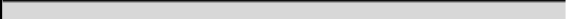 Description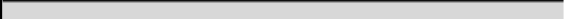 DescriptionDetailsIdentity of Controller for each Category of Personal DataThe Parties are Joint ControllersThe Parties acknowledge that they are Joint Controllers for the purposes of the Data Protection Legislation in respect of:CCS employee email addresses used to provide access to the platform.CCS Customer employee email addresses used to provide access to the platform●●Duration of the ProcessingWhen access is requested to the site throughout the duration of the contract.Nature and purposes of the ProcessingThe email addresses are required to onboard users onto the platform and create log ins.Type of Personal DataNames and email addressesCategories of Data SubjectCCS employees and employees of CCS customersPlan for return and destruction of the data once the Processing is complete UNLESS requirement under Union or Member State law to preserve that type of data12 months